DEPARTMENT OF ELECTIONS City and County of San FranciscoJOHN ARNTZDirector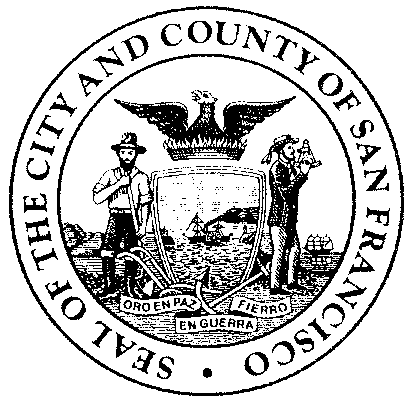 CONSOLIDATED PRESIDENTIAL PRIMARY ELECTION  -JUNE 5, 2012Pct 1101	Init. Call Time  Problem Comments 	11:25:54 AM  Need Lights: The bulb on the seated voting booth does not work.  Polling place needs replacement bulb.Dispatch DL. (11:41:25 AM  District Driver Contacted: DL dispatched11:28:44 AM  Need Lights: Bulb in seated voting booth does not work. Dispatch DL with replacement bulb. Time Resolved12:05:27 PM11:40:52 AMResolution Comment 	District Lead replaced the lightDuplicate isuePct 1102	Init. Call Time  Problem Comments 	11:59:23 AM  Other Polling Place Issues: Voter reports that a house at Cayuga and Cotter is flying a flag and it is confusing because he thought it was the polling place. Wonders if we can post a sign there directing voters to the PP one block down.12:07:03 PM  District Driver Contacted: DL dispatched12:13:21 PM  < Other: See Comments >: DL12:32:05 PM  < Other: See Comments >: DL reports it doesn't look like a pollin place; just a house with a flag pole.Pct 1106	Init. Call Time  Problem Comments 	3:43:19 PM  Edge Audio: INSP reports that voter came and requested Edge Audio ballot. INSP used card activator to load ballot but then encountered a message "Voter Verify" and machine froze. Send TECH to resolve.3:47:46 PM  Technician Contacted: FT Alan contacted ETA 10 min Time Resolved12:33:58 PM Time Resolved4:18:27 PMResolution Comment 	Resolution Comment 	4:01:25 PM  Technician Contacted: FT on site reviewing situation. Voter had selected to vote on Insight and left.  FT will call after further evaluation.4:16:59 PM  Technician Contacted: FT Alan reset audio jack and green light came on ready for Audio. Issue resolved Voting resumed.Pct 1109	Init. Call Time  Problem Comments 	7:15:41 AM  Edge Operations: Edge booted in manual mode with party types on touchscreen. Confirmed with Dominion that card slot is broken. Instructed PW to leave machine up and call us if anyone requests to use. Replace machine. Voting continues.7:59:53 AM  Computer Room: Prelat started on replacement machine9:44:24 AM  Computer Room: Requested Replacement Machine is ready to pick up at computer room. Time Resolved11:37:13 AMResolution Comment 	driver is on the way back7:33:28 AM  Other Polling Place Issues: Missing the voter information kiosk	8:13:46 AM7:51:45 AM  District Driver Contacted: DL dispatched to deliver VIK or find it for Inspec8:13:17 AM  < Other: See Comments >: DL delivered VIKPct 1111	Init. Call Time  Problem Comments 	6:44:14 AM  Other Polling Place Issues: Need one extension cord.7:43:26 AM  District Driver Contacted: DL dispatched to deliver cord Time Resolved7:55:59 AMResolution Comment 	DL confirmed delivery6:51:13 AM  Other Soft Supplies: Primary Election Info Guides Needed in Languages other than English.7:18:01 AM  FED Contacted: She is on her way there with some info Guides in other languages8:08:14 AM  FED Contacted: The FED delivered them to the polling place.Pct 1112	Init. Call Time  Problem Comments 	7:29:22 AM  Insight Operations: There is some technical problem with the Insight. Please displace a technician there ASAPto help fix the problem.7:39:50 AM  Technician Contacted: FT Bogden called ETA 15 min8:08:39 AM Time Resolved8:03:01 AMThe FED delivered them to the polling place.Resolution Comment 	FT on site resolved problem with plug not tight on insight.  Issue resolved voting resumed.8:02:06 AM  Technician Contacted: FT on site resolved problem with plug not tight on insight. Issue resolved voting resumed.Pct 1113	Init. Call Time  Problem Comments 	12:58:28 PM  Insight Ballot Jam: Voter inserted two cards at the same time. One jammed in front slot, one jammed underneath. Inspector cleared jam and ballots were re-inserted. Machine functioning, Voting continues.Pct 1122	Init. Call Time  Problem Comments 	8:50:12 AM  Edge Operations: INSP reports Edge printer not working. Dominion TECH there on morning visit is replacing printer cartridge. DO NOT dispatch Tech.Pct 1124	Init. Call Time  Problem Comments 	7:07:54 AM  Dispatch Bilingual: The polling place is missing a Chinese pollworker. Dispach a Chinese pollworker there7:12:42 AM  < Other: See Comments >: advised inspector to use voter assistance hotlinePct 1125	Init. Call Time  Problem Comments 	8:48:21 PM  Pollworker Issue: Clerk reports a voter (they have her name) lost an ear ring at the PP, instructed to give it toFED who will bring it to pier and it will make it back to DOE and we will contact her! Time Resolved1:02:20 PM Time Resolved8:52:07 AM Time Resolved7:13:00 AM Time Resolved9:35:01 PMResolution Comment 	Jam cleared, voting continues.Resolution Comment 	Tech already there on morning PP visit, no need to dispatch tech.Resolution Comment 	advised inspector to use voter assistance hotlineResolution Comment 	The FED called back and said the earring has been delivered to the voter. So she won't be bringing the earring to the pier.9:10:14 PM  FED Contacted: Left a message regarding this issue to the FED, will try to contact the FED again to make sure that the FED gets the message.9:34:28 PM  FED Contacted: The FED called back and said she undstood. She will bring the earring to the pier.10:03:03 PM  FED Contacted: The FED called back and said the earring has been delivered to the voter. So she won't be bringing the earring to the pier.Pct 1128	Init. Call Time  Problem Comments 	11:37:56 AM  Edge Printer Paper Low: Per tech: printer low message. Troubleshooting did not resolve issue. ReplacedVPAT. Old asset VP1128. New asset BKPVP002.Pct 1129	Init. Call Time  Problem Comments 	 Time Resolved11:38:01 AM Time ResolvedResolution Comment 	Resolution Comment 	2:24:26 PM  Other: S.O.S. Election Observer - Stacy McElyea was at this polling place. No issues.	2:26:41 PMPct 1133	Init. Call Time  Problem Comments 	6:31:49 AM  Insight Operations: Plugged in and bright yellow sparks coming from red wire inside macine. Unplugged machine. INSP does not want to plug in again. FED said to call center.6:37:37 AM  Technician Contacted: FT Bogden ETA 15 min Time Resolved6:51:30 AMResolution Comment 	FT arrived at polls and plugged Insight into outlet and machine activated and worked fine. Issue resolved.6:50:00 AM  Technician Contacted: FT arrived at polls and plugged Insight into outlet and machine activated and worked fine. Issue resolved.12:14:03 PM  Other Polling Place Issues: INSP requests review of closing procedures. Also confirm who is responsible for locking up polling place after 2nd pick-up. Reviewed Closing Procedures with INSP.12:56:41 PM  District Driver Contacted: DL dispatched to meet with PPO to find out who will close1:11:06 PM  District Driver Contacted: DL dispatched1:12:22 PM  < Other: See Comments >: The person who opened the facility said he would close as well.1:19:04 PM1:18:22 PM  < Other: See Comments >: Precinct Services contacted PPO; he has assured us that someone will be their to close the facility.Pct 1142	Init. Call Time  Problem Comments 	8:27:30 AM  Other Polling Place Issues: Porta-Potty has been placed in a place where access is blocked. Dispatch DL to assess and resolve issue.8:32:44 AM  District Driver Contacted: DL dispatchedPct 1144	Init. Call Time  Problem Comments 	5:52:25 PM  Need Lights: INSP reports Voting Booth lights all went out, at once. They tried them individually in other outlets that they know are functional, but they still don't work, send DL to evaluate and possibly replace booth lights.6:06:07 PM  District Driver Contacted: DL disapatched Time Resolved8:52:22 AM Time Resolved6:13:17 PMResolution Comment 	DL moved the port a pottieResolution Comment 	6:12:27 PM  < Other: See Comments >: Dl reports their was a power outage, but, power is restored and the voting booths have lightPct 1145	Init. Call Time  Problem Comments 	6:27:52 AM  Pollworker Issue: Katie Jiang didn't know it was election day, and cancelled. No cantonese speaker. Told them to use VA Hotline. Time Resolved6:29:45 AMResolution Comment 	6:45:52 AM  FED Contacted: FED contacted, and was told to use VA hotline if any Cantonese voters show up requesting for language assistance6:29:54 AM  Other Polling Place Issues: Port-a-potty on a slope, not stable. Please send DL or someone to help.	7:48:34 AM7:25:10 AM  District Driver Contacted: DL dispatched to check status and move to more stable ground7:48:13 AM  < Other: See Comments >: DL moved port-a-potty to more stable groundPct 1146	Init. Call Time  Problem Comments 	 Time ResolvedResolution Comment 	8:20:16 AM  Edge Printer Paper Low: The paper on the edge machine is running low. Please bring some over there.	8:41:55 AM8:24:18 AM  Technician Contacted: FT Contacted ETA 15 min8:39:19 AM  Technician Contacted: FT on site plugged in printer tapped on side of unit zero proof printed and ready for first voter. Issue resolved voting resumed.10:59:45 AM  Campaign Sign Within 100 Feet: INSP reports campaign signs within 100ft; INSP removed, no need to dispatch FED.Pct 2001	Init. Call Time  Problem Comments 	6:36:45 AM  Dispatch Inspector: The inspector here doesn't know what to do and one of the pollworkers there has some personality isue. Both the inspector and the pollworker need to be removed.6:43:32 AM  Pollworker Dispatched: insp. dispatched.6:40:07 AM  Pollworker Issue: The inspector here doesn't know what to do and one of the pollworkers there has some personality isue. Both the inspector and the pollworker need to be removed.6:48:35 AM  Pollworker Contacted: A second Clerk called in to report the same as above.7:25:33 AM  FED Contacted: The FED reported that the new inspector is doing his job well.11:01:27 AM Time Resolved7:03:54 AM7:32:23 AMINSP removed.Resolution Comment 	insp has been dropped offThe FED reported that the new inspector is doing his job well.10:17:48 PM  Pickup Ballot / Data: Deputy left some ballots behind. Same location at 2005. Please dispatch Deputy to pick up ballots asap.10:29:02 PM  District Driver Contacted: DL dispatched to stay with Insp until the deputy arrives10:56:51 PMDeputy just arrived10:51:59 PM  District Driver Contacted: Second DL being sent to wait with the ballots for the duputy. Custosian will wait until 11pm to close school.Pct 2003	Init. Call Time  Problem Comments 	9:18:30 AM  Edge Printer Paper Low: Printer paper low error message. Never worked today. Insp tried all troubleshooting.Voting continues otherwise. Time Resolved10:55:31 AMResolution Comment 	9:57:48 AM  FED Contacted: FED reports District Lead is headed to pct to investigate issue. FED will stop by in 20 minutes to ensure machine issue has been resolved.10:55:29 AM  FED Contacted: Technician arrived per FED.12:00:21 PM  Edge Printer Paper Low: Per Field Tech: Printer Paper Low. FT checked all cables. Took printer off and tapped per troubleshooting guide. Toggled power. Still did not work. Per Tuan, replaced printer.Pct 2005	Init. Call Time  Problem Comments 	10:17:42 PM  Pickup Ballot / Data: Deputy Sheriff left 2 boxes of unused ballots with the INSP at Precinct 2005. INSPwaiting for DS to return at Burton High School at 400 Mansell St.10:24:10 PM  FED Contacted: Aisha was dismissed, not sure if I need to recall her and have her address this issue.10:29:47 PM  District Driver Contacted: DL dispatched to stay with the Insp until the deputy arrives12:00:35 PM Time Resolved10:56:31 PMResolution Comment 	Duputy just arrived10:50:55 PM  District Driver Contacted: Second DL being sent to wait with the ballots for the duputy. Custosian will wait until 11pm to close school.Pct 2011	Init. Call Time  Problem Comments 	7:11:08 AM  Pollworker Issue: Inspector required step by step assistance to set up Insight. Declared polls open at 7 but no voters yet. Ask FED to review procedures; new inspector will need support. Voting continues.7:21:09 AM  FED Contacted: He is on his way there. ETA 10-15 minutes Time Resolved8:16:44 AMResolution Comment 	The FED reported that the voting is going smoothly now.7:32:23 AM  Pollworker Contacted: INSP called back. Insight wasn't lined up and ballots were not going into bin. May be discrepancy btwn LED and ballot count.8:15:23 AM  FED Contacted: The FED reported that the voting is going smoothly now.Pct 2013/2   Init. Call Time  Problem Comments 	6:49:00 AM  Not Open / Locked: Inspector has arrived with three clerks. Polling Place locked. Dispatch FED and PrecinctServices immediately.6:56:02 AM  District Driver Contacted: DL dispatched Time Resolved7:17:22 AMResolution Comment 	7:05:49 AM  Pollworker Contacted: Diana M. is there; are ready with emergency voting; manager is on her way to unlock7:17:21 AM  < Other: See Comments >: DL reports pollin place open; voting continues8:23:34 AM  Dispatch Clerk:8:28:19 AM  Pollworker Dispatched: Clerk Dispatched8:52:10 AMclerk has been dropped offPct 2016	Init. Call Time  Problem Comments 	2:30:07 PM  Other Polling Place Issues: PP is in Gym of a Church and kids are playing basketball in the area. INSP wants to know how she should deal with the situation. Time Resolved2:49:47 PMResolution Comment 	2:32:29 PM  < Other: See Comments >: Made contact with the Church; they have cancelled all basketball games today, but, will see if someone is playing and ask them to stop. Will follow-up.2:37:38 PM  District Driver Contacted: DL dispatched2:48:26 PM  < Other: See Comments >: DL reports after-school program; kids are playing on a court that is far from voting area.2:34:56 PM  Pollworker Issue: Voter is upset. Ballot stubs say NPP but is reg Dem. Wants a call back at above number or415-350-0479.2:42:16 PM  FED Contacted: FED was contacted, and he is gonna to call at the polling place to explain it to the voter.2:49:12 PMspoke to the pollworker and voter; pollworkers confirmed that the issued ballot was correct; voter was confused because the American Independent party was printed on the stub.2:46:56 PM  Pollworker Contacted: spoke to the pollworker and voter; pollworkers confirmed that the issued ballot was correct; voter was confused because the American Independent party was printed on the stub.Pct 2102	Init. Call Time  Problem Comments 	6:56:52 AM  Electricity Off: Inspector checked cords on insight but no power. Only one power source in PP and linked by a power strip and extension cord. Please send DL or FED immediately to assist with power. Voting will begin at7:00 am via Aux Bin.7:04:26 AM  FED Contacted: FED is one way to precinct with DL right behind her.7:07:55 AM  District Driver Contacted: DL dispatched7:49:26 AM  FED Contacted: FED said electricity is on now. Voting continues.8:51:37 AM  Other Voting Equipment: FED reports that original printer which tech replaced is still at polling place and needs to be picked up.8:57:06 AM  < Other: See Comments >: printer needs to stay at the site and be picked up by sheriff Time Resolved7:50:16 AM8:57:15 AMResolution Comment 	FED said electricity is on now. Voting continues.printer needs to stay at the site and be picked up by sheriff11:10:55 AM  Edge Printer Paper Low: Per tech: "Printer Paper Low" FT John replaced printer. Issue resolved.	11:11:04 AMPct 2104	Init. Call Time  Problem Comments 	 Time ResolvedResolution Comment 	12:02:43 PM  Need Lights: Light bulb needed for a standing voting booth. Also request clamp light--PP not well lit.	12:39:36 PM12:12:23 PM  District Driver Contacted: DL dispatched12:39:18 PM  < Other: See Comments >: DL replaced voting boothsPct 2105	Init. Call Time  Problem Comments 	 Time ResolvedResolution Comment 	6:23:23 AM  Need Table, Chairs, Booths: Need seated voting booth	7:34:30 AM7:32:26 AM  District Driver Contacted: DL dispatched to deliver7:34:16 AM  < Other: See Comments >: DL reports booth delivered8:54:16 AM  Media: INSP reports CBS Channel 5 media arrived and filmed outside the PP. No incidents.8:58:17 AM  < Other: See Comments >: Media may film as long as they do not interfere with conduct of election.Pct 2114	Init. Call Time  Problem Comments 	10:56:11 AM  Edge Printer Paper Low: Per Field Tech: "Error: printer paper low". Instructed FT to gently tap the VVPAT on a hard surface to correct sensor allignment. After 3 attempts , issue resolved.Pct 2122	Init. Call Time  Problem Comments 	1:55:04 PM  Pollworker Issue: Voter claiming to be Christopher Feroz signed the Roster with an X. Inspector says voter was acting suspiciously, did not know address, but he voted standard ballot. Advised Inspector to inform us if another "Christopher Feroz" attempts to vote.Pct 2126	Init. Call Time  Problem Comments 	11:27:18 AM  Edge Operations: Per field tech: "Edge has no legs. " PCT has a table the Edge can be placed on. Used table for Edge. No voter impact".8:55:29 AM Time Resolved10:58:39 AM Time Resolved2:24:30 PM Time Resolved11:28:29 AMCalled to inform that media were at PP filming outside. No incident.Resolution Comment 	Resolution Comment 	Voting continues.Resolution Comment 	6:51:06 AM  Other Polling Place Issues: INSP says she cannot plug Edge machine because cord is too short and Church speakers are blocking the outlet. Need a three prong extension cord immediately. Advised INSP to plug Edge Machine into Insight Machine in the meantime.7:56:43 AM  District Driver Contacted: DL dispatched7:57:14 AM  FED Contacted: Please provide extension cord a.s.a.p.8:06:27 AM  FED Contacted:8:11:03 AM  < Other: See Comments >: DL delivered longer cordPct 2138	Init. Call Time  Problem Comments 	6:37:20 AM  Other Soft Supplies: INSP wants extension cord for Edge machine and more tape. May need assistance withPP layout.8:11:52 AM Time Resolved6:44:09 AMResolution Comment 	FED was actually at precinct when I called her. She will bring extension cord in. She said pp layout was good.Will find out what kind of tape they need.6:42:23 AM  FED Contacted: FED was actually at precinct when I called her. She will bring extension cord in. She said pp layout was good.Will find out what kind of tape they need.Pct 2141	Init. Call Time  Problem Comments 	11:28:21 AM  Other Polling Place Issues: INSP allowed provisional voter to sign in the Roster. Instructed INSP to cross name out and make a note not to count signature during closing procedures.Pct 2146	Init. Call Time  Problem Comments 	6:28:44 AM  Pollworker Issue: One Clerk is running late and INSP needs assistance with set-up. Dispatch FED6:31:36 AM  FED Contacted: FED will go to pct. In 10 minutes.7:07:38 AM  FED Contacted: PP opened on time.Pct 2147	Init. Call Time  Problem Comments 	9:59:12 AM  Other Soft Supplies: Ballpoint pens in supply pack do not work. FED should bring extra working ball point pens upon next visit.10:19:29 AM  FED Contacted: FED will buy pens to bring to precinct.Pct 2203	Init. Call Time  Problem Comments 	11:20:53 AM  Dispatch Clerk: clerk is needed to control traffic; CLERK IS NO LONGER NEEDED11:24:07 AM  Pollworker Dispatched: clerk dispatched. PW will drive himself. Time Resolved11:42:53 AM Time Resolved7:08:06 AM Time Resolved10:20:07 AM Time Resolved12:09:01 PMResolution Comment 	Resolution Comment 	PP opened on time.Resolution Comment 	FED will buy pens to bring to precinct.Resolution Comment 	extra no longer needed2:01:34 PM  < Other: See Comments >: John Martin is going out to the site to possibly post additional signage and to speak to the Insp and FED.  He will be bringing additional signage he just received from John PaulScott at MOD after meeting with him today.Pct 2211	Init. Call Time  Problem Comments 	10:40:25 AM  Need Poll Signs: Need additional signs, voters having trouble finding the place, entrance changed since last time.10:54:17 AM  District Driver Contacted: DL dispatched to assess situation and will deliver additional signsPct 2402	Init. Call Time  Problem Comments 	3:35:35 PM  Other: Voter filled out NPP ballot & deposited it. She left and then came back in inquiring why she didn't see Obama on card (sounds like she meant to choose NPP-DEM). She got upset when directed to Voter Hotline. See COMMENTS… Time Resolved11:14:37 AM Time Resolved3:48:35 PMResolution Comment 	DL delivered additional flag signResolution Comment 	FED reviewed Observers, Monitors, and Exit Pollnig section of manual with Insp.3:49:19 PM  FED Contacted: FED reports Inspector Victor Tran mentioned the above incident to an SF Chronicle reporter when she asked how voting was going. The FED reviewed Observers, Monitors, and Exit Pollnig section of manual with Insp.12:32:53 PM  Edge Card Activator Operations: Card Activator thinks it's January 1, 1980. INSP will plug in Card Activator and leave it. Reset time and date. Card now functions. Voting continues.12:43:55 PMVoting continues.5:27:02 PM  Other Soft Supplies: INSP says someone took one of their electioneering signs.  Need another one.5:33:41 PM  FED Contacted: FED will deliver sign. Going to pct now.Pct 2407	Init. Call Time  Problem Comments 	7:27:17 AM  Insight Operations: Says printer is out of paper, won't allow ballots to go in; requires a tech7:33:34 AM  Technician Contacted: Ft Tim dispatched eta10 min7:51:02 AM  Technician Contacted: Ft Tim reinstalled paper roll resolving issue. Voting continues.Pct 2408	Init. Call Time  Problem Comments 	12:07:57 PM  Other Polling Place Issues: Polling place was closed in the morning. Insp called PP owner and owner openedPP (EC was not contacted re: this issue). Insp is concerned that no one will be in at night to lock the PP.12:34:17 PM  District Driver Contacted: DL dispatched12:37:54 PM  < Other: See Comments >: DL has keys to open and close facility4:47:00 PM  Other Polling Place Issues: FED called and said INSP is worried that the pp owner will not be around to close up the pp. This morning the PP owner was upset he had to show up to open b/c he claims he gave keys to the elections dept. ahead of time. Pls. call PP owner and INSP..5:02:12 PM  District Driver Contacted: DL dispatched to explain closure this evening4:59:26 PM  Insight Operations: Insight not accepting ballots. LED reads 80. Voting continues using aux bin.5:06:14 PM  Technician Contacted: Ft Rick dispatched eta 10 min5:34:03 PM Time Resolved7:53:06 AM Time Resolved12:37:31 PM5:31:51 PM7:08:28 PMFED will deliver sign. Going to pct now.Resolution Comment 	Ft Tim reinstalled paper roll resolving issue. Voting continues.Resolution Comment 	DL will lock at nightFt Rick noticed insight in direct sun light  moved it to a new location waited for voter to use insight ballot accepted issue resolved voting resumed5:18:58 PM  Technician Contacted: Ft Rick noticed insight in direct sun light moved it to a new location waited for voter to  use insight ballot accepted issue resolved voting resumed5:04:26 PM  Other Polling Place Issues: Need to locate PP key. PP key given to DOE but FED did not have key to open gate Lead says he does not have key. Owner opened but not available to close. Need to locate key to close.5:29:57 PM  District Driver Contacted: DL has confirmed he does have the key and can lock the doorPct 2416	Init. Call Time  Problem Comments 	8:29:48 AM  Other Polling Place Issues: No restroom/port-a-potty on premises. Closest port-a-potty is 1/2 block away at pct2409.9:22:27 AM  < Other: See Comments >: Contacted inspector; they are using the facilities at a near-by café and churchPct 2418	Init. Call Time  Problem Comments 	8:14:30 AM  Other Polling Place Issues: PWs don't have access to bathroom, no staff are at the church. There is also no porta-potty. Please contact PPO or dispatch porta-potty.5:29:02 PM Time Resolved9:22:56 AM Time Resolved8:24:26 AMResolution Comment 	Resolution Comment 	8:20:55 AM  < Other: See Comments >: Shelley is in contact with property owner. Rest room is available in the convent. Shelley is calling the Insp8:22:42 AM  < Other: See Comments >: Insp is now informedPct 2422	Init. Call Time  Problem Comments 	6:32:02 PM  Pollworker Issue: Clerk returned at 7:30 PM. Had to attend to a family emergency. Clerk Philip Gopaul left PP early. I instructed FED to adjust timesheet. No Clerk will be dispatched because there are 3 Clerks to help w/closing procedures. Will report Clerk as DNH. Time Resolved6:33:40 PMResolution Comment 	10:52:03 AM  Edge Card Activator Operations: INSP - did manual for voter; suspect election is not loaded on activator - tried two cards.Send TECH for card activator program and reset EDGE when voter is finished.10:54:44 AM  Technician Contacted: Ft Rick dispatch on site waiting to access issue waiting for a voter to finish voting.11:23:01 AMFt Rick showed poll worker how to correctly activate card for edge issue resolved voting continues.11:15:27 AM  Technician Contacted: Ft Rick showed poll worker how to correctly activate card for edge issue resolved voting continues.Pct 2424	Init. Call Time  Problem Comments 	6:05:54 AM  Not Open / Locked: PP locked. FED on site. DOE rep who delivered materials last night likely still has key. PPcontact says they only have one key available.6:11:51 AM  District Driver Contacted: DL has key to open8:28:46 AM  Other Polling Place Issues: Trash bin & bag requested at PP.9:16:04 AM  < Other: See Comments >: Trash bag shouldbe in the red supply box  - will call the InspPct 2427	Init. Call Time  Problem Comments 	8:39:31 AM  Other Polling Place Issues: INSP dropped Vote By Mail Envelope into Red Box and processed voter at the PP without writing CANCELLED on Vote By Mail Envelope. Instructed INSP to write down name of voter and to CANCEL envelope during closing procedures at the end of the day.Pct 2429	Init. Call Time  Problem Comments 	 Time Resolved6:14:06 AM9:20:13 AM Time Resolved9:16:04 AM Time ResolvedResolution Comment 	DL openedJohn Martin confirmed that Insp found the bagResolution Comment 	Resolution Comment 	7:29:07 AM  Edge Seals: Blue Transport Bag - White Seal is Missing;  No Action Required.	7:32:19 AM7:54:46 AM  Insight Operations: Insight not accepting ballots. FED on site & reviewed troublshooting guide. Lights are on and pct # matches. PWs currently using auxilary bin.8:56:02 AMFt James moved insight out of the sun will issue resolvegd voting continues.8:00:26 AM  FED Contacted: See original comments. FED moving on to another site and will return if necessary. Rerouting to Dominion.8:04:20 AM  < Other: See Comments >: Ft James dispatched eta 10 min.8:49:49 AM  Technician Contacted: Ft James moved insight out of the sun will issue resolvegd voting continues.Pct 2431	Init. Call Time  Problem Comments 	8:18:22 AM  Need Poll Signs: PP is at the end of long hallway and INSP is requesting more signs to direct voters to voting room.8:40:03 AM  District Driver Contacted: DL dispatchedPct 2438	Init. Call Time  Problem Comments 	9:38:10 AM  Other Polling Place Issues: PP elevator non-operational & voting area only accessible by using 8-step staircase. PWs ensuring voting continues by assisting voters unable to climb stairs.9:41:10 AM  FED Contacted: FED aware of issue. Wanted to log this so Pct Services was aware of issue.10:39:30 AM  < Other: See Comments >: Bill Delany will go by the polling placePct 2440	Init. Call Time  Problem Comments 	6:44:44 AM  Other Soft Supplies: Need Closing Bag # 8 (for seals). PW reports it is not in Red Box.6:57:06 AM  FED Contacted: FED contacting PW Michael Powers Desmond. Will drop off Bag 8. Time Resolved10:35:03 AM Time Resolved10:46:06 AM Time Resolved6:59:56 AMResolution Comment 	DL confirmed signs deliveredResolution Comment 	Bill will place ADA booth w/chair at bottom stairs so at least voters have a place to curbside vote.Resolution Comment 	FED contacting PW Michael Powers Desmond. Will drop off Bag 8.7:36:16 AM  Other: Edge needs to be set up on legs - No legs inside the machine. Please have legs delivered from City Hall7:48:09 AM  < Other: See Comments >: Driver will be dispatched7:48:20 AM  Technician Contacted: Ft James verified edge has no legs forward it to pct servisesPct 2445	Init. Call Time  Problem Comments 	9:16:15 PM  Pollworker Issue: PP received 1095 ballots, but only returned 1046. Seem to be missing a ballot pad, but INSPis not sure about this.  Instructed INSP to record numbers on the Posted Ballot Statement.Pct 2449	Init. Call Time  Problem Comments 	6:22:41 PM  Pollworker Issue: REP voter came in with sample ballot showing a CCC contest. Confirmed online and in VIPthat there is no RCCC in this district. Voting continues.Pct 2501	Init. Call Time  Problem Comments 	6:15:53 AM  Not Open / Locked: PWs are inside PP but main front door is locked. No one from the facility is present.Please contact PPO to unlock door.6:20:35 AM  FED Contacted: FED contacted and will go by pct to review e-voting procedures. ETA 10 minutes6:22:09 AM  District Driver Contacted: DL dispatched10:15:41 AM  Pollworker Issue: Voter Sandy Ngo reports someone helped her register and they marked REP although she wishes to be registered DEM. She is coming to City Hall for assisance; also has sight limitation. Carol Lao spoke with her.7:50:27 AM Time Resolved9:18:11 PM Time Resolved6:32:06 PM Time Resolved6:28:55 AM10:25:08 AMDriver will be dispatchedResolution Comment 	 Resolution Comment 	Voting continues.Resolution Comment 	Inspector is in the facility and setting up for voting at 7am - ADA door locked11:00:41 AM  < Other: See Comments >: Per NK, Carol may accompany her to Superior Ct if voter wishes to petition court to change registration.11:26:47 AM  < Other: See Comments >: Voter appeared at City Hall and requests to petition Superior Ct. Carol Lao is helping with paperwork and will accompany.Pct 2504	Init. Call Time  Problem Comments 	6:51:24 AM  Dispatch Inspector: CLERK Brian (415 437 9853) reports INSP no show at PP. No ballots in PP to begin voting. Dispatch FED and dispatch INSP6:55:49 AM  FED Contacted: spoke to FED; he is on his way; ETA 10 min. call fed to check the situation at the site Time Resolved7:52:03 AMResolution Comment 	7:32:55 AM  FED Contacted: Left message for FED to check his status. Inform him to keep coordinator updated on whether the issue can be or has been solved7:52:01 AM  No Action Need: The inspector has arrived. Ballot and supplies also here. Voting continuesPct 2505	Init. Call Time  Problem Comments 	7:33:18 AM  Need Lights: Some voting booth lights are not working. Polling place has enough ambient light for the moment for voters to mark ballot. Dispatch FED to assess issue.8:16:21 AM  District Driver Contacted: Delivering voting booth lights8:47:09 AM  < Other: See Comments >:8:51:08 AM  < Other: See Comments >: There is enough light for voters to read ballots7:55:39 AM  Edge Operations: Screen looks gray with a yellow box in the center; gets stuck on printing zero proof report;please wait8:06:58 AM  Technician Contacted: Ft Joseph dispatched eta 5min8:18:08 AM  Technician Contacted: Ft Joseph has been authorized to replace edge printer per Tuan.8:58:50 AM  Technician Contacted: Ft replaced printer issue resolved voting continues. Time Resolved8:53:01 AM9:24:01 AMResolution Comment 	Ft replaced printer issue resolved voting continues.7:59:32 AM  Insight Operations: Inspector report a problem with the Insight operrations, and ballots were accepted, but were having issues to be counted. Inspector suggest to have tech to resolve the issue. The machine is also missing a table to be support on.8:25:55 AM  Technician Contacted: Ft Audie dispatched eta 10min8:48:11 AMprints when theres a issue and at closing. Issue resolved voting continues.8:42:04 AM  < Other: See Comments >: Ft Audie informed insp that the printer only prints when theres a issue and at closing. Issue resolved voting continues.Pct 2509	Init. Call Time  Problem Comments 	 Time ResolvedResolution Comment 	9:58:32 AM  Edge Printer Paper Low: INSP reports printer paper low message	1:37:51 PM10:03:26 AM  Technician Contacted: Ft Joe onsite accessing printer issue11:28:53 AM  No Action Need: Waiting for updatesPct 2511	Init. Call Time  Problem Comments 	8:20:12 AM  Edge Printer Operations: Edge screen reads "printing zero proof report" nothing has printed. Attempted to cycle power. INSP not comfortable with tech. Please send tech to assist with printer functions.8:27:52 AM  Technician Contacted: Ft Tim dispatched eta 10min9:10:14 AM  Technician Contacted: Ft Tim was authorized to replace edge printer. Issue resolved voting continues.Pct 2512	Init. Call Time  Problem Comments 	7:54:26 AM  Edge Card Activator Operations: INSP called and said that FED came by and Card Activator is not working.Green ready light will not turn on. Need a new Card Activator. Time Resolved9:18:15 AM Time Resolved9:19:26 AMResolution Comment 	Ft Tim was authorized to replace edge printer. Issue resolved voting continues.Resolution Comment 	8:40:48 AM  FED Contacted: Both FED and inspector have been trying to work on the issue but the green light still didn't turn on, after switching on/off. The team will continue to try, and will decide whether a tech is needed. Will keep issue updated.9:19:17 AM  FED Contacted: Issue has been solved.9:21:15 AM  Insight Operations: FED report Silver Sticker is missing. Please advise.9:24:57 AM  < Other: See Comments >:Pct 2515	Init. Call Time  Problem Comments 	8:16:31 AM  Need Poll Signs: PP is missing the large Polling Place here sign.8:59:25 AM  District Driver Contacted: DL dispatchedPct 2703	Init. Call Time  Problem Comments 	3:24:07 PM  Other Polling Place Issues: PV Voter inserted 2 ballot cards in the Insight. Explained to INSP that only standard voters place their ballot cards in the Insight. Instructed INSP to account for the 2 cards in the Posted Ballot Statement.9:26:56 AM Time Resolved9:01:04 AM Time Resolved3:27:26 PMno action is neededResolution Comment 	DL confirmed deliveryResolution Comment 	9:41:17 PM  Pollworker Issue: Requested FED to assist with closing procedures. On his way.	9:41:31 PMPct 2704	Init. Call Time  Problem Comments 	8:31:55 AM  Pollworker Issue: FED report that a temporary bathroom (1-2) might be needed. Pollworkers are now using the bathroom in the owner's residence.8:42:21 AM  < Other: See Comments >: Vendor contacted; will deliver Time Resolved8:57:13 AMResolution Comment 	5:26:48 PM  Pollworker Issue: Clerk reports that at 5:10pm a voter named Charles Jackson residing at 831 Kirkham street came to PP. Verbally abusive and physically threatening and belligerant. He left when PW said he would call police.Pct 2713	Init. Call Time  Problem Comments 	7:12:21 AM  Insight Operations: INSP cannot open Insight bin door. Key only works in top lock. Insight is up and running but cannot access bins with Edge equipment inside. Send FED to try his keys.5:38:13 PM Time Resolved8:19:18 AMVoter left the premises.Resolution Comment 	7:29:44 AM  FED Contacted: FED is on his way to check and using his keys. ETA 5 min. Will report back to see if issue is resolve7:44:39 AM  No Action Need: Still waiting for FED's update on issue. Will continue monitor8:19:21 AM  FED Contacted: FED went on-site and was informed that the issue has been resolved. Voting continues.Pct 2715	Init. Call Time  Problem Comments 	7:12:59 AM  Insight Operations: Clerk report that the insight is not functioning after various attempt to connect to power.There are no messages/error showing. Clerk suggest to have tech to resolve the issue7:23:41 AM  Technician Contacted: Ft Audie dispatched eta 5min7:41:02 AM  Technician Contacted: Ft Audie arrived and insp was able to resolve issue voting continues.Pct 2721	Init. Call Time  Problem Comments 	 Time Resolved7:42:56 AM Time ResolvedResolution Comment 	Ft Audie arrived and insp was able to resolve issue voting continues.Resolution Comment 	7:51:14 AM  Other Soft Supplies: Missing closing bag #8	8:12:48 AM8:12:40 AM  FED Contacted: FED is on his way. ETA 5 min.Pct 2722	Init. Call Time  Problem Comments 	10:05:26 AM  Dispatch Clerk: FED report that one of the pollworker at this precint has left without a clear reason. The pollworker has arrived late, and was descirbed as "not in mood, not in work-mode". FED would like to have 2 additional clerk to fulfill if possible.10:33:20 AM  Pollworker Contacted:2:07:40 PM  Pollworker Issue: Voter was directed to another polling place and voted provisionally because PWs could not find her name on the roster. Time Resolved10:30:28 AM2:26:24 PMResolution Comment 	verified w/ student pw that 2 clerks are present. Slow pct. There is 1 adult clerk.this voter is a Permanent VBM voter so the pollworkers followed the correct procedures.2:25:37 PM  < Other: See Comments >: this voter is a Permanent VBM voter so the pollworkers followed the correct procedures.Pct 2729	Init. Call Time  Problem Comments 	7:13:34 AM  Dispatch Clerk: Missing 1 Clerk.7:58:13 AM  Pollworker Contacted:Pct 2730	Init. Call Time  Problem Comments 	10:09:08 PM  Pollworker Issue: FED tried to contact Insp between 8:30 & 10, but couldn't reach him. Left voicemails, but his calls weren't returned. FED is on site and pct is locked and Posted Ballot Statement is up. Insp still unreachable. Time Resolved10:35:08 AM Time Resolved10:22:36 PMResolution Comment 	verified w/ insp that 2 students are present. May need adult clerk for closing.Resolution Comment 	Pick-ups confirmed by FED & Election Center. Issue resolved.10:11:01 PM  FED Contacted: FED attempting to again contact Insp. Will also try to speak with Clerks re: if pick-ups occurred.10:19:51 PM  FED Contacted: Pick-ups confirmed by FED & Election Center. Issue resolved.7:29:55 AM  Insight Operations: INSP - no ballot stuck, checked for direct light. No ballots entered into Insight - voting continues in AUX bin.7:34:51 AM  Technician Contacted: FT David called ETA 5 min8:45:20 AMFT replaced insight issue resolved voting resumed7:51:30 AM  Technician Contacted: FT on site and reviewing problem. Defective Ballots with Ballot Code 11. Working on resolving problem.8:08:38 AM  Technician Contacted: FT on site Problem with Insight will require replacement. FT replacing Insight will call upon completion.8:33:58 AM  Technician Contacted: FT replaced insight issue resolved voting resumedPct 2732	Init. Call Time  Problem Comments 	1:17:11 PM  Insight Seals: Memory pack door - Yellow Seal is Broken; Pollworker accidently broke the seal in the morning. Calling in to report. Per Director, advised to replace seal with one from supply pack and record number on security seal sheet ( new seal number 269638). Time Resolved1:21:54 PMResolution Comment 	7:06:22 PM  Insight Ballot Jam: Cannot communicate with PWs over the phone. Insight is jamming. Voting continues thruAux Bin.7:15:12 PM  Technician Contacted: FT Dave contacted ETA 15 min7:45:27 PM7:37:39 PM  Technician Contacted: FT on site determined there is not a jam in the Insight. Issue resolved FT waiting for next voter to resume voting.Pct 2736	Init. Call Time  Problem Comments 	6:18:29 AM  Dispatch Clerk: INSP reports that his PP has special instructions for another PW to direct traffic to PP. ThisPW is missing. Original PW assigned was Tagalog-bilingual.6:59:41 AM  Pollworker Dispatched: clerk dispatched.Pct 2738	Init. Call Time  Problem Comments 	 Time Resolved7:47:48 AM Time ResolvedResolution Comment 	clerk has been dropped offResolution Comment 	8:35:57 AM  Pollworker Issue: Missing a clerk. Willl call back if voter turnout requires further staffing.	8:37:30 AM9:03:41 AM  FED Contacted: will send out 1 additional clerkPct 2741	Init. Call Time  Problem Comments 	2:12:49 PM  Dispatch Clerk: FED report that this precinct is short of staff. He is checking to see whether a replacement/addition clerk is available. Suggest to send 1 additional clerk. Precinct is currently not too busy. Time Resolved2:27:55 PMResolution Comment 	No extra clerk needed at the moment. 2 highly competent clerks presents.2:27:59 PM  Pollworker Contacted: Verified w/ insp that his pp is very functional w/ 2 very outstanding students. Slow pct. No extra clerk needed at the moment.Pct 2747	Init. Call Time  Problem Comments 	5:54:53 PM  Electioneering / Observers: Supporters for Trevor McNeill for DCCC are at the 100ft line handing out leaflets.INSP reported it because voters are complaining. I advised him to let voters know that as long as they are outside 100 ft it is lawful, but he wanted to let us know. Time Resolved6:11:20 PMResolution Comment 	6:14:46 PM  FED Contacted: FED reported that the electoneering did happened but they complied with the 100ft rule. They did not appear to be within the distance. Voting continues.Pct 2749	Init. Call Time  Problem Comments 	3:30:38 PM  Other Polling Place Issues: Church services beginning making it hardt to hear. Voting contining.3:34:59 PM  District Driver Contacted: DL dispatchedPct 2751	Init. Call Time  Problem Comments 	4:01:57 PM  Pollworker Issue: Voter who lives at 950 Ocean came to this PP which is at 1000. Not happy that he should be at 31 Howth Street--right on border between 2751 and 1118. Voted provisional ballot at 2751 since all contests are the same. Voting continues. Time Resolved4:23:52 PM Time Resolved4:03:00 PMResolution Comment 	DL reported that services will be over in a hourResolution Comment 	Voting continues.8:06:16 AM  Need Poll Signs: Missing large white polling place vote here sign. Please send replacement sign.	9:01:34 AM8:37:39 AM  District Driver Contacted: DL dispatched9:01:23 AM  < Other: See Comments >: DL delivered flag sign10:45:37 AM  Edge Printer Paper Low: "FT Basil discovered an error msg (repotring Printer Paper Low") on Edge VVPAT.FT Basil unplugged the data cord and power cycled the Edge. Issue was resolved.Pct 2756	Init. Call Time  Problem Comments 	1:09:06 PM  Other Soft Supplies: No masking tape was included in supplies. Dispatch FED to deliver masking tape so that pollworkers can tape up posted ballot statement and first report during closing procedures.1:14:28 PM  FED Contacted: FED will drop off tape at pct.2:11:43 PM  FED Contacted: FED dropped off the tape.Pct 2758	Init. Call Time  Problem Comments 	9:30:55 PM  Pollworker Issue: Send fed ASAP to help with closing.9:32:17 PM  FED Contacted: FED on phone. Will try again within 5 min.9:36:42 PM  FED Contacted: FED contacting Insp. FED heading to pct.9:40:13 PM  Other: From FED: Insp says Sheriff came by but didn't take supply bag.9:44:20 PM  FED Contacted: FED on way to pct. Will update ASAP.Pct 2905	Init. Call Time  Problem Comments 	6:22:01 AM  Insight Operations: machine plugged in, error message6:28:40 AM  Technician Contacted: FT Mike on route. Eta 5 minutes10:45:46 AM Time Resolved1:14:43 PM Time Resolved9:36:58 PM9:48:58 PM Time Resolved6:44:35 AMResolved in fieldResolution Comment 	FED will drop off tape at pct.Resolution Comment 	FED contacting Insp. FED heading to pct.DPT arrived to pick up memory results.Resolution Comment 	pack bay. Pushed memory pack all the way in and locked. Turned machine back on.Issue resolved, voting resumed6:38:44 AM  Technician Contacted: FT inspector removed seal to access memory pack bay. Pushed memory pack all the way in and locked. Turned machine back on.Issue resolved, voting resumedPct 2906	Init. Call Time  Problem Comments 	6:47:47 AM  Insight Operations: Per director, break yellow seal on memory pack. Reseat memory pack. Resealed with yellow seal from supply pack. Machine booted properly. Voting will begin at 7:00 am.7:03:56 AM  FED Contacted:Pct 3002	Init. Call Time  Problem Comments 	9:55:26 AM  Other Polling Place Issues: INSP reports can't daisy-chain voting booth lights because it blocks booths, requests extra extension cords.10:00:40 AM  District Driver Contacted: DL dispatched10:23:38 AM  < Other: See Comments >: DL daisy-chained boothsPct 3003	Init. Call Time  Problem Comments 	6:58:11 AM  Pollworker Issue: Dispatch FED to help set up PP, INSP needs assistance. Also have FED help set up Edge.7:30:52 AM  FED Contacted: FED is on her way to this pct.7:33:03 AM  FED Contacted: Will follow up shortly to make sure Edge is set up.7:37:07 AM  < Other: See Comments >: roman is helping set up the site Time Resolved6:51:33 AM Time Resolved10:24:00 AM Time Resolved7:50:15 AMResolution Comment 	Insight booted, set up continues.Resolution Comment 	Resolution Comment 	Roman and Patricia on site.7:11:40 AM  Pollworker Issue: New INSP and new clerks overwhelmed, FED is mia.7:13:59 AM  FED Contacted: roman is on is way to assist the site7:28:31 AM  FED Contacted: FED on her way.Pct 3006	Init. Call Time  Problem Comments 	10:44:40 AM  Pollworker Issue: FED reports too many ballots are on the table, she asked this pct to put some away but they are confused about what ballots go in what box.Pct 3011	Init. Call Time  Problem Comments 	6:42:49 AM  Pollworker Issue: INSP is trying to reach FED, has correct phone number - needs assistance to open6:51:17 AM  FED Contacted: FED's phone goes straight to voice mail, haven't spoken to her today.7:22:15 AM  FED Contacted: FED assisted INSP with setup. Will double check with INSP.7:28:00 AM  FED Contacted: INSP received assistance from FED, polling place is open.7:26:10 AM  Need Table, Chairs, Booths: INSP reports polling place needs small card table for Edge Card Activator.8:03:49 AM  District Driver Contacted: DL dispatched - Edge needs to be set up on legsPct 3015	Init. Call Time  Problem Comments 	7:03:45 AM  Dispatch Clerk: Inspector reports no students reported to pct.7:47:07 AM  Pollworker Dispatched: clerk dispatched.Pct 3017	Init. Call Time  Problem Comments 	5:57:36 AM  Other Polling Place Issues: INSP Jolene C. Larie, poor lighting in auditorium. School janitor does not know how to turn on lights. Dispatch District Lead to assist.7:31:26 AM Time Resolved10:45:24 AM Time Resolved7:28:01 AM8:07:38 AM Time Resolved8:23:04 AM Time Resolved9:30:22 AMSpoke to INSP, polling place set up for voting.Resolution Comment 	FED to monitor pct.Resolution Comment 	FED and INSP were able to connect.DL confirmed edge is set up on legsResolution Comment 	clerk has been dropped offResolution Comment 	DL confirmed lights are on7:40:33 AM  FED Contacted: Waiting for Principal to come at 8 or 9 to turn lights on - no one at school knows how. FED reports site is functional with the low lighting.8:01:22 AM  < Other: See Comments >: Contacted SFUSD custodial department; they will help turn lights on.9:06:05 AM  District Driver Contacted: DL dispatched to confirm lights are onPct 3018	Init. Call Time  Problem Comments 	 Time ResolvedResolution Comment 	8:14:15 AM  Pollworker Issue: Voter is concerned because PW asked voter for help to set up because PWs confused.	8:48:14 AM8:25:26 AM  FED Contacted: FED headed to site to check situation.8:43:07 AM  FED Contacted: Had to restart Insight machine - unplugged it and plugged it back in. Nataliya confirmed that unplugging and plugging machine back in will not affect the memory pack data.8:48:10 AM  FED Contacted: Voter said pct was in violation by not being ready at 7am.  Voter did not fill out ballots and did not vote, said he would come back later.8:51:20 AM  FED Contacted: Fed visited site and confirmed PWs are following procedures.1:24:47 PM  Other Polling Place Issues: Fire on street, closed to traffic.	1:48:22 PM1:28:02 PM  FED Contacted: FED dispatched, will call with updates.1:31:33 PM  FED Contacted: Street closed to vehicle traffic, but voters can still enter polling place on foot. So far, fire has not affected polling place operation.  Voting continues, awaiting more updates.1:35:03 PM  District Driver Contacted: DL dispatched1:47:56 PM  FED Contacted: FED reports fire was small, traffic has resumed on street. Voting continues.6:35:45 AM  Edge Operations: Edge machine will not power on, FED thinks prongs may be bent. He says they've tried everything.6:54:42 AM  Technician Contacted: FT Raul on route. ETA 5 minutes7:17:13 AMFT straiten power cable prongs and was able to power on Edge. Issue resolved. VotingResumed7:17:12 AM  Technician Contacted: FT straiten power cable prongs and was able to power on Edge. Issue resolved. Voting ResumedPct 3020	Init. Call Time  Problem Comments 	2:44:41 PM  Insight Operations: No power to Insight machine. Has electricity elsewhere at PP. Voting continues with aux bin.2:52:13 PM  FED Contacted: FED dispatched. She will call back when she knows more. Time Resolved3:12:58 PMResolution Comment 	FT confirmed machine is working now. Issue resolved, voting resumed.2:52:22 PM  < Other: See Comments >: Called back to try to troubleshoot over the phone. When INSP plugged the cord into the	rear of the Insight she said it shorted out. Send Tech to assess.2:56:15 PM  Technician Contacted: FT Raul on route, ETA 10 minutes3:00:22 PM  FED Contacted: FED reports machine is working again, she is now feeding ballots from Aux bin into Insight. Will remain on site until tech arrives to explain the problem.3:11:44 PM  Technician Contacted: FT confirmed machine is working now. Issue resolved, voting resumed.Pct 3024	Init. Call Time  Problem Comments 	9:49:06 AM  Edge Operations: tech advises that the edge needs to be replaced: official voter election inactive message is displayed.10:00:47 AM  FED Contacted: Informed FED of machine replacement. He wil check in with them next.10:13:46 AM  Computer Room: Prelat started on replacement machine11:27:31 AM  FED Contacted: Still waiting to hear from FED if the machine was replaced.11:36:43 AM  Computer Room: Requested Replacement Machine is ready to pick up at computer room.12:08:46 PM  FED Contacted: FED is at PCT and there is still not a new EDGE machine at this PCT. Time Resolved12:32:58 PMResolution Comment 	FED reports Edge replacement is up & running.12:28:44 PM  FED Contacted: FED reports Tech on site & in process of replacing Edge. FED will call back when replacemet Edge is up & running.12:32:46 PM  FED Contacted: FED reports Edge replacement is up & running.Pct 3026	Init. Call Time  Problem Comments 	6:22:24 AM  Not Open / Locked: Polling place locked. Pollworkers outside, building is not open.6:38:44 AM  < Other: See Comments >: Security is getting clearence to unlock6:39:11 AM  District Driver Contacted: DL dispatched for possible emergency voting6:52:31 AM  < Other: See Comments >: Security is on the way - ETA 2 minutesPct 3034	Init. Call Time  Problem Comments 	12:26:46 PM  Edge Card Activator Operations: FT reported Card Activator not showing anything on screen. Only green light on. FT reboot activator, green light on, nothing on display. Unit is connected to power jack. Per Tuan, replaced activator.Pct 3035	Init. Call Time  Problem Comments 	 Time Resolved7:04:22 AM Time Resolved12:26:53 PM Time ResolvedResolution Comment 	site is openResolution Comment 	Resolution Comment 	2:32:41 PM  Need Lights: White lightbulb in handicap voting booth burnt out. Please send replacement.	3:20:13 PM2:37:17 PM  District Driver Contacted: DL dispatched3:19:58 PM  < Other: See Comments >: ADA booth delivered7:17:49 AM  Pollworker Issue: Pct opened late and she was only given one ballot card. She is working for the MichaelBreyer campaign (Assembly Dist 19).7:25:53 AM  FED Contacted: FED eta 5 min, will call back once she reviews procedures with them11:13:10 AM  Insight Operations: Per field tech: "Insight not powering up" . FT checked Insight connection. Insight working.Issue resolved.Pct 3206	Init. Call Time  Problem Comments 	7:31:51 AM  Other Polling Place Issues: Portable toilet delivered in front of church needs to be moved to corner ofFrancisco and Hyde. Voting open.7:39:51 AM11:14:00 AM Time Resolved9:37:56 AMFED reviewed procedures with pw and feels they will be OK nowResolution Comment 	DL's and FED moved toilet around corner to safer place8:10:28 AM  < Other: See Comments >: Shelley spoke again to the vendor and explained the importance of mocing the toilet9:37:05 AM  < Other: See Comments >: DL reports that port-a-potty was moved to correct location8:52:32 AM  Need Lights: Need 1 additional light and extension cord.	9:38:31 AM9:05:57 AM  District Driver Contacted: DL to check lighting9:38:04 AM  < Other: See Comments >: DL delivered additional lighting3:50:58 PM  Other Polling Place Issues: INSP reports porta-potty was blown over by heavy wind and is lying on its side and is partially in the street. Potential traffic hazard. Dispatch District Lead and contact porta-potty ASAP.4:13:26 PM  District Driver Contacted: DL Dispatched4:21:11 PM  < Other: See Comments >: Vendor contacted regarding issue5:15:48 PM4:44:43 PM  District Driver Contacted: DL has given the poll workers their telephone number to shuttle PW's to a nearby restroom if needed.5:12:41 PM  < Other: See Comments >: DL has propped it upright. Not to bad inside; it's still usable, but inspector placed sign on port-a-potty stating not to use.Pct 3207	Init. Call Time  Problem Comments 	6:46:45 AM  Other Soft Supplies: INSP reports they need an extension cord for the edge. FED is at another PP helping with set up. Please dispatch a district lead.7:41:57 AM  District Driver Contacted: DL dispatched to deliver cordPct 3209	Init. Call Time  Problem Comments 	11:43:03 AM  Dispatch Clerk: INSP needs another clerk for Voting Procedures and Closing Procedures. Only has 2 clerks at the PP.11:45:12 AM  Pollworker Dispatched: clerk dispatched.Pct 3216	Init. Call Time  Problem Comments 	6:23:29 AM  Pollworker Issue: INSP running late, send FED to help set up. She'll be there in ten minutes.6:30:22 AM  FED Contacted: FED is there, will check on team and help w/setup until INSP arrives Time Resolved8:02:33 AM Time Resolved12:03:12 PM Time Resolved6:30:51 AMResolution Comment 	DL confirms deliveryResolution Comment 	clerk has bee ndropped offResolution Comment 	FED is there, will check on team and help w/setup until INSP arrives6:31:32 AM  Dispatch Inspector: Inspector has not arrived, everything is set up but need ballots, etc.	6:44:33 AM6:35:32 AM  Pollworker Dispatched: insp. dispatched w/ rice bag.6:37:54 AM  FED Contacted: The inspector is on the way; pls see closed issue6:40:05 AM  FED Contacted: INSP has not yet arrived but FED is there and helping threm set up7:34:20 AM  Dispatch Inspector: If possible, please dispatch replacement INSP, FED reports the current INSP is having difficulties with procedures even with coaching7:39:04 AMNow FED feels they will be OK, she will have an exp clerk help INSP more8:02:23 AM  Dispatch Clerk: INSP reports two clerks did not show up.8:36:17 AM  Pollworker Dispatched: clerk dispatched.Pct 3222	Init. Call Time  Problem Comments 	4:20:18 PM  Pollworker Issue: Voter Richard L Miller insists he re-registered with a different party. Left the PP without voting because he did not want to vote provisionally. Checked reg record; VS has no indication reg was updated after 2002. Advised INSP to call us if voter returnsPct 3224	Init. Call Time  Problem Comments 	8:08:36 AM  Edge Operations: no table for Edge or no room near power outlet to set it up. Suggested set machine up on legs. Talked through set up. Voting continues.Pct 3225	Init. Call Time  Problem Comments 	6:08:23 AM  Not Open / Locked: Inspector has arrived with 2 clerks. Polling Place is locked.6:14:01 AM  FED Contacted: FED is aware of situation; will call back if she sees it open6:17:51 AM  < Other: See Comments >: John Martin spoke with custodian - he is on his way to unlock6:40:23 AM  District Driver Contacted: DL dispatched8:54:37 AM Time Resolved4:38:48 PM Time Resolved8:18:15 AM Time Resolved7:41:53 AMclerk has been dropped offResolution Comment 	Voting continues.Resolution Comment 	 Resolution Comment 	DL confirmed facility unlocked7:06:50 AM  FED Contacted: checked in with FED; pw team was comfortable and ready to begin emergency voting on their own; she is not onsite and so not sure if they have gotten in yetPct 3232	Init. Call Time  Problem Comments 	 Time ResolvedResolution Comment 	7:16:19 AM  Other Polling Place Issues: need DL to replace cord for voting booth, won't go into the socket	8:44:23 AM8:01:27 AM  District Driver Contacted: DL dispatched8:43:59 AM  < Other: See Comments >: DL deliver cord8:28:31 AM  Insight Ballot Jam: Insp is getting msg but ballots are going through and voter count changing - now voting continued through AUX bin.9:06:43 AMFT replaced Insight with INSP assistance. Issue reolved. Voting Resumes.8:37:45 AM  FED Contacted: advsd FED that tech is on the way to check machine but there may be AUX bin ballots to read later8:38:16 AM  Technician Contacted: FT Ernest contacted.  ETA 15 min. Already approved equipment replacement per Tuan who talked to the FED about the issue.8:50:37 AM  Technician Contacted: FT arrived and will proceed to replace equipment with the INSP.9:05:20 AM  Technician Contacted: FT replaced Insight with INSP assistance. Issue reolved. Voting Resumes.Pct 3234	Init. Call Time  Problem Comments 	6:22:53 AM  Other Voting Equipment: FED reports that Edge legs are very uneven and unusable. Can they be replaced?6:36:12 AM  Technician Contacted: FT Ernest contacted.  ETA 15 min.6:40:59 AM  Technician Contacted: FT arrived and is troubleshooting equipment. Time Resolved7:31:34 AMResolution Comment 	FT reports that the legs on the disabled voting booth are uneven. No trouble with EDGE. Had FT refer PCT to call EC.6:47:13 AM  Technician Contacted: FT reports that the legs on the disabled voting booth are uneven. No trouble with EDGE. Had FT refer PCT to call EC.6:49:33 AM  Technician Contacted: Entry error7:13:14 AM  District Driver Contacted: DL dispatched to fix uneven legs on ADA booth7:31:13 AM  < Other: See Comments >: DL reports that Edge up on stable legs8:01:59 AM  Edge Printer Paper Low: Printer paper low on Edge, machine not working, inspector requests FED, but no urgency. Voting continues.8:06:50 AM  FED Contacted: FED will go there and try to troubleshoot, will call back if tech is needed8:09:59 AM  Technician Contacted: FT dispatched.  ETA 15 min.8:22:59 AM  Technician Contacted: FT arrived and will be troubleshooting equipment shortly.8:35:58 AMFT assessed that the printer cord was plugged into the wrong spot (a hallow area). Corrected issue. Printed report ok. Issue resolved. Voting resumes.8:28:24 AM  FED Contacted: FED is not able to troubleshoot, need tech. FED says FT is not there yet and pw advsd tech has not been there8:33:49 AM  Technician Contacted: FT assessed that the printer cord was plugged into the wrong spot (a hallow area). Corrected issue. Printed report ok.  Issue resolved.  Voting resumes.Pct 3237	Init. Call Time  Problem Comments 	10:56:17 AM  Edge Operations: FED advsd that Edge cord is female-female so they cannot plug it into wall; need male- female plug (FED will remind them that Edge should have been set up before 7) Time Resolved11:10:25 AMResolution Comment 	Edge operational. Voting continues.11:08:34 AM  Pollworker Contacted: Had PW unplug from Edge--metal prongs were plugged into AC OUT. Had her remove cord, plug rubber end into AC IN; can now plug metal prongs into power source. Voting continues.11:08:47 AM  Technician Contacted: FT Ernest dispatched. ETA 15 min.11:11:34 AM  FED Contacted: FED has been informed the problem is resolved and understands solution.11:14:04 AM  Technician Contacted: Recalled FT since incident was resolved prior to arrival.Pct 3239	Init. Call Time  Problem Comments 	7:44:21 AM  Edge Operations: Edge still has "printing opening report" on touchscren. Adjusted printer cables. Printed.Voting continues. Time Resolved7:45:52 AMResolution Comment 	3:32:01 PM  Need Lights: FED avsd they often need lights in this pp when it gets dark. Pls send lights before nighttime.	4:48:00 PM3:38:38 PM  District Driver Contacted: DL dispatched4:47:49 PM  < Other: See Comments >: DL delivered clamp light and bulbPct 3242	Init. Call Time  Problem Comments 	6:48:20 AM  Edge Operations: Screen goes on, loads, then LED goes black. Tried turning power off and back on without success.6:53:33 AM  Technician Contacted: FT Ernest contacted. ETA 15 min.7:04:37 AM  Technician Contacted: FT Arrived and is troubleshooting equipment.7:11:41 AM  FED Contacted: let FED know about the situation and that it is being resolved Time Resolved10:18:43 AMResolution Comment 	driver is on the way back7:16:34 AM  Technician Contacted: FT confirms issue. Troubleshooted with Tuan. Issue persists. Tuan recommended to replace EDGE. OK to replace per Nataliya. Edge needs to be replaced by Computer Room Edge needs to be replaced by Computer Room8:00:38 AM  Computer Room: Prelat started on replacement machine9:06:32 AM  Computer Room: Requested Replacement Machine is ready to pick up at computer room.Pct 3302	Init. Call Time  Problem Comments 	7:16:45 PM  Other Polling Place Issues: Alarm went off at the PP. Janitor tripped the alarm and then finally figured out how to turn it off.Pct 3304	Init. Call Time  Problem Comments 	10:34:34 AM  Edge Printer Seals: Per tech field updates sheet "VVPAT red seal (on side of printer) was not intact (was broken). FT Josh replaced VVPAT (Asset tag # VP3304) with another VVPAT (asset tag # BKP 095) having an intact seal. The original printer was left in possesion of INSP. Time Resolved7:18:11 PM Time Resolved10:34:42 AMResolution Comment 	Resolution Comment 	resolved by tech in field7:41:57 AM  Edge Operations: Official Election Voter Inactive message; FED requests a tech7:47:55 AM  Technician Contacted: FT Joseph dispatched; ETA 10 min.11:53:34 AMFT reports that Edge needs replcmt because screen shows multiple gray boxes with ballot choices. Referred to Ruth Chavira-Lopez, who will arrange for Edge to be replaced. Driver is back8:02:13 AM  Technician Contacted: FT reports that Edge needs replcmt because screen shows multiple gray boxes with ballot choices. Referred to Ruth Chavira-Lopez, who will arrange for Edge to be replaced. Edge needs to be replaced by Computer Room8:31:19 AM  Computer Room: Prelat started on replacement machine10:35:49 AM  Computer Room: Requested Replacement Machine is ready to pick up at computer room.Pct 3315	Init. Call Time  Problem Comments 	6:02:41 AM  Not Open / Locked: Inspector used code to get into garage yesterday but now it's not working. Has call to PPO.Please send DL to try, plus contact PPO.6:13:26 AM  District Driver Contacted: DL dispatched6:19:31 AM  FED Contacted: FED is aware of this. FED will go over emergency procedures with PW.6:21:51 AM  < Other: See Comments >: Poling place openPct 3318	Init. Call Time  Problem Comments 	2:40:58 PM  Edge Audio: Walked INSP through activation of audio ballot for voter. Voting continues. Time Resolved6:21:58 AM Time Resolved2:48:38 PMResolution Comment 	Resolution Comment 	Audio ballot activated. Voting continues.Pct 3319	Init. Call Time  Problem Comments 	12:14:28 PM  Insight Ballots: 2 LIB ballots voted. Inspector concerned they only have three left. Per NK, send FED to deliver 10 LIB (generics) ballots.12:18:54 PM  FED Contacted: BC on lunch. Called FED to dispatch LIB ballots. FED on his way.8:07:27 PM  < Other: See Comments >: Called to remind INSP to include additional ballots on PBS.Pct 3321	Init. Call Time  Problem Comments 	10:46:03 AM  Dispatch Clerk: Dispatch Clerk to direct traffic at the accessible entrance.10:53:51 AM  Pollworker Dispatched: clerk dispatched.Pct 3322	Init. Call Time  Problem Comments 	2:04:25 PM  Dispatch Clerk: INPS concerned about one clerk's ability to carry out procedures. Dispatch additional clerk.Have FED evaluate. Voting continues.2:16:28 PM  Pollworker Dispatched: clerk dispatched.2:28:43 PM  FED Contacted: FED is on the way to dismiss original clerkPct 3323	Init. Call Time  Problem Comments 	10:42:52 AM  Insight Ballots: Send FED to drop off generic Green ballots.10:46:51 AM  FED Contacted: FED is on her way to drop off ballots8:09:53 PM  Pollworker Contacted: Reminded PW to add generics to totalsPct 3328/3   Init. Call Time  Problem Comments 	7:33:14 AM  Insight Operations:7:42:58 AM  FED Contacted: FED is on his way. Time Resolved12:21:18 PM Time Resolved11:19:06 AM Time Resolved2:31:59 PM Time Resolved10:47:01 AM Time Resolved8:01:57 AMResolution Comment 	Additional generic ballots will be delivered.Resolution Comment 	clerk has been dropped offResolution Comment 	clerk has been dropped offResolution Comment 	FED is on her way to drop off ballotsResolution Comment 	FED troubleshooted. Voting continues.6:37:23 AM  Pollworker Issue: INSP - need FED to assist opening - missing 2 clerks6:41:09 AM  FED Contacted: FED on the way, will call us back if clerks arrivePct 3338	Init. Call Time  Problem Comments 	2:40:00 PM  Other Soft Supplies: Please dispatch posted street index. Voter walked away with it.2:46:49 PM  FED Contacted: FED is going there now to deliver itPct 3351	Init. Call Time  Problem Comments 	7:17:37 AM Time Resolved3:26:21 PM Time ResolvedFED says they were set up and ready to go but will need adult clerk for breaks, closingResolution Comment 	FED dropped off street indexResolution Comment 	8:23:58 AM  Other Polling Place Issues: INSP reports not enough outlets to set up Edge machine.	8:25:45 AM8:25:49 AM  No Action Need: Found an outlet, set up machine on legs.Pct 3501	Init. Call Time  Problem Comments 	10:16:58 AM  Edge Operations: FED is reporting no power to the Edge. Edge is plugged into the wall and power source is working. FED recommends to send TECH to check out the situation.10:19:57 AM  FED Contacted: FED resolved issue. Voting continuesPct 3503	Init. Call Time  Problem Comments 	 Time Resolved10:20:02 AM Time ResolvedResolution Comment 	FED resolved issue. Voting continuesResolution Comment 	6:13:27 AM  Other Soft Supplies: Job cards missing	6:32:14 AM6:16:16 AM  FED Contacted: FED is on his way to drop off job cards. ETA 10 minutes.Pct 3504	Init. Call Time  Problem Comments 	5:34:10 AM  Dispatch Clerk: Both clerks new, Inspector asks for experienced clerk.6:32:47 AM  No Action Need: INSP called again requesting Clerk.6:52:17 AM  Pollworker Dispatched: clerk dispatched.9:40:35 AM  Other Polling Place Issues: Water in polling place please distpatch DL.9:43:20 AM  District Driver Contacted: DL dispatched Time Resolved7:03:28 AM10:22:44 AMResolution Comment 	clerk has been dropped offDL confirmed electronic machines are moved away from leak. Voting continues. Dl will check back in a while to report on plummers progress.10:03:56 AM  District Driver Contacted: DL there. Gabage can placed under drip ro catch water. DL finding the custodian to discuss resolution.10:17:13 AM  District Driver Contacted: DL reported plummer is on his way. DL moving  equipment away from leak. Voting continues.Pct 3509	Init. Call Time  Problem Comments 	7:05:29 AM  Insight Operations: FED is unable to fix it; please send tech.7:11:24 AM  Technician Contacted: FT Zach dispatched; ETA 15 min. Time Resolved7:38:13 AMResolution Comment 	FT reports that Prec. Insp. Mario was able to clear the problem by re-inserting theMemory Pack and power-cycling the Insight. Issue resolved and voting resumed.7:33:10 AM  Technician Contacted: FT reports that Prec. Insp. Mario was able to clear the problem by re-inserting the Memory Pack and power-cycling the Insight.  Issue resolved and voting resumed.Pct 3510	Init. Call Time  Problem Comments 	8:50:18 AM  Other Polling Place Issues: 3 voting booth lights won't come on. Please send DL to assist.9:07:54 AM  District Driver Contacted: DL dispatech Time Resolved9:31:01 AMResolution Comment 	DL confirmed resolved8:13:58 AM  Pollworker Issue: PW contacted center to have FED review procedures with INSP re: street index and break schedule policies.8:19:50 AM  FED Contacted: Spoke to FED and she will review procedures with the INSP. Voting continues.Pct 3514	Init. Call Time  Problem Comments 	6:18:16 AM  Dispatch Clerk: INSP is alone at PP, Need clerks ASAP.6:38:36 AM  Pollworker Dispatched: clerk dispatched.6:52:51 AM  Driver Dispatched: clerk was dropped off at pct per insp requestPct 3516	Init. Call Time  Problem Comments 	8:37:59 AM  Need Lights: INSP called - will need additional lighting and power strip when direct sunlight moves.9:28:51 AM  District Driver Contacted: DL dispactedPct 3517	Init. Call Time  Problem Comments 	6:29:26 AM  Pollworker Issue: INSP has only one clerk - Send FED to assist to open.6:35:20 AM  FED Contacted: FED is on the way to assist. ETA 5-10 minutes.6:54:08 AM  FED Contacted: FED is assisting set up.Pct 3518	Init. Call Time  Problem Comments 	6:40:23 AM  Dispatch Clerk: Only 1 clerk with INSP at PCT. Please dispatch additional clerk.7:21:35 AM  Pollworker Dispatched: clerk dispatched.Pct 3520	Init. Call Time  Problem Comments 	6:45:36 PM  Pollworker Issue: Send FED to review PP process. Voter reports PW very slow, seemed to have problem following procedure, reading roster. Felt it was delaying voting.6:56:42 PM  FED Contacted: FED is going to PCT to access and review.7:06:13 PM  FED Contacted: FED accessed PCT and stated that procedures are being followed. Voting continues.Pct 3523	Init. Call Time  Problem Comments 	7:43:17 AM  Edge Operations: Machine is on and has printed the character test several times. On the screen it says pringing0 proof report, please wait and has been on this screen for about 30+ minutes. Please send tech to access.7:48:01 AM  No Action Need: INSP called - machine is working now7:50:07 AM  Technician Contacted: FT Zack dispatched. ETA 15 min.7:51:33 AM  Technician Contacted: Recalled FT.Pct 3524	Init. Call Time  Problem Comments 	9:53:09 AM  Dispatch Clerk: Pollworker ill, insp left with 2 students; send replacement10:00:01 AM  Pollworker Contacted: verified w/ insp pct. is slow . 2 student clerks present.10:48:28 AM  < Other: See Comments >: send clerk10:50:06 AM  Pollworker Dispatched: clerk dispatched asap.8:22:51 AM Time Resolved6:29:02 AM Time Resolved10:36:03 AM Time Resolved6:39:12 AM Time Resolved8:04:57 AM Time Resolved7:07:14 PM Time Resolved7:48:24 AM Time Resolved11:09:23 AMSpoke to FED and she will review procedures with the INSP. Voting continues.Resolution Comment 	spoke to student. He is on his way there.Resolution Comment 	DL confirmed resolvedResolution Comment 	clerk is dispatchedResolution Comment 	clerk has been dropped offResolution Comment 	FED accessed PCT and stated that procedures are being followed. Voting continues.Resolution Comment 	Do not send Tech - Edge is workingResolution Comment 	clerk has been dropped off8:06:47 AM  Dispatch Clerk: Russian Speaking clerk is needed. Instructed INSP to use Voter Assistance Hotlines in the meantime.10:04:05 AMclerk has been dropped off8:56:23 AM  Pollworker Contacted: verified w/ insp. NO Russian bilingual speaker needed at the moment. Advise insp to use language assistance hotline.9:48:41 AM  Pollworker Dispatched: Russian bilingual dispatched.Pct 3536	Init. Call Time  Problem Comments 	8:14:39 AM  Other Polling Place Issues: Street is blocked because they are digging a big hole.8:35:37 AM  < Other: See Comments >: Side walk is clear and passable.  DL dispatched9:24:42 AM  < Other: See Comments >:Pct 3538	Init. Call Time  Problem Comments 	4:30:39 PM  Other Polling Place Issues: Vote by Mail Voter put ballots cards through Insight. Instructed INSP to account for ballot cards in Posted Ballot Statement.Pct 3544	Init. Call Time  Problem Comments 	6:30:09 AM  Dispatch Clerk: Clerk John Farrell showed up for opening but went home - cannot work today. INSP has one adult and one student Clerk. Send replacement if available.6:47:20 AM  Pollworker Dispatched: clerk dispatched.Pct 3552	Init. Call Time  Problem Comments 	6:11:05 AM  Dispatch Inspector: Inspector has not arrived. 3 clerks are present.6:14:08 AM  Pollworker Dispatched: Inspector dispatched w/ rice bag.6:32:46 AM  FED Contacted: FED confirmed INSP is present and setting up PCT. Polls will open at 7am.6:51:59 AM  Driver Dispatched: insp w/ rice bag will be brought back to city hallPct 3610	Init. Call Time  Problem Comments 	8:46:03 AM  Other Soft Supplies: Need 2 yellow seals. Used the 2 seals on red box in morning.9:08:22 AM  FED Contacted: FED is at poll and had dropped off.Pct 3611	Init. Call Time  Problem Comments 	8:49:51 PM  Other Polling Place Issues: INSP reports Edge transport bag and Insight transport bag are locked in a storage area. Instucted to pack up machines without bags. Per PCT Services, equipment will be picked up tomorrow morning.Pct 3613	Init. Call Time  Problem Comments 	8:24:26 AM  Edge Printer Paper Low: Paper low message, cannot get printer off railing to troubleshoot8:34:41 AM  Technician Contacted: FT Carlo dispatched; ETA 5 min. Time Resolved9:22:37 AM Time Resolved4:33:11 PM Time Resolved7:01:07 AM Time Resolved6:34:40 AM Time Resolved9:09:17 AM Time Resolved8:52:36 PM Time Resolved8:47:30 AMResolution Comment 	DL confirmed sidewalk is clear and passable.Resolution Comment 	 Resolution Comment 	clerk has been dropped offResolution Comment 	FED confirmed INSP is present and setting up PCT. Polls will open at 7am.Resolution Comment 	FED is at poll and had dropped off.Resolution Comment 	Resolution Comment 	FT Carlo reports that issue was resolved before he arrived when the Precinct Inspector re- inserted and secured the VVPAT data cord. Issue resolved and voting resumed.8:41:41 AM  Technician Contacted: FT Carlo reports that issue was resolved before he arrived when the Precinct Inspector re-inserted and secured the VVPAT data cord.  Issue resolved and voting resumed.8:25:10 AM  Need Lights: Two voting booths with non-working lights	9:46:43 AM9:14:59 AM  District Driver Contacted: DL dispatched9:46:27 AM  < Other: See Comments >: DL fixed the lights in booths11:33:12 AM  Dispatch Clerk: there are only students and the inspector. Please dispatch adult clerk.11:40:31 AM  Pollworker Dispatched: clerk dispatched.Pct 3616	Init. Call Time  Problem Comments 	11:51:19 AM Time Resolvedclerk has been dropped offResolution Comment 	12:29:05 PM  Edge PV audio voter: INSP needs immediate assistance for Edge PV Audio Voter.	12:37:07 PM12:36:36 PM  < Other: See Comments >: Evan Kirk is at the site assisting a voter12:38:48 PM  Technician Contacted:1:23:56 PM  < Other: See Comments >: Voter was provided with Edge audio ballot, but later opted to receive assistance marking a paper ballot. Edge was resealed and returned to card activation mode.Pct 3617	Init. Call Time  Problem Comments 	6:39:11 AM  Other Polling Place Issues: INSP needs another extension cord to set up machines.7:10:52 AM  FED Contacted: FED is on his way to drop off. Time Resolved7:11:53 AMResolution Comment 	FED is on his way to drop off.7:47:01 AM  Need Lights: Voting booth lights do not seem to be working properly. Dispatch FED to resolve issue.	8:57:16 AM8:56:54 AM  < Other: See Comments >: DL at location; lights restoredPct 3621	Init. Call Time  Problem Comments 	3:49:43 PM  Other Soft Supplies: INSP reports Posted Street Index is on fire. PPO put out fire. Please dispatch FED with replacement Street Index. INSP will post inside PP visible from street and keep an eye on it.Pct 3623	Init. Call Time  Problem Comments 	6:05:11 AM  Not Open / Locked: INSP is locked outside of property. Has supplies, but cannot get inside.6:10:11 AM  FED Contacted: FED will check in on PCT and review e-voting procedures. ETA 10 min.6:20:24 AM  < Other: See Comments >: Custodian is on his way to unlock6:29:00 AM  FED Contacted: FED confirmed PP is open and they are setting up. Polls will open at 7am. Time Resolved4:44:10 PM Time Resolved6:29:28 AMResolution Comment 	FED on site to drop offResolution Comment 	FED confirmed PP is open and they are setting up. Polls will open at 7am.8:07:33 AM  Other Polling Place Issues: FED is requesting directional cones for this PCT.	9:26:36 AM8:58:45 AM  District Driver Contacted: DL dispatched9:26:19 AM  < Other: See Comments >: DL delivered additional cones8:13:52 AM  Edge Seals: Black Cap - Red Seal is Broken; PW Replaced seal, per director	8:28:46 AMPct 3634	Init. Call Time  Problem Comments 	8:47:17 AM  Insight Operations: Every ballot that has been run through the insight has gotten this error message. Please send a tech to assess the situation.8:57:25 AM  Technician Contacted: FT Scott on route, ETA 5 minutes Time Resolved9:18:54 AMResolution Comment 	FT replaced insight per Tuan. 08 error cannot be fixed. Issue resolved, voting resumed.9:17:42 AM  Technician Contacted: FT replaced insight per Tuan. 08 error cannot be fixed. Issue resolved, voting resumed.12:40:26 PM  Dispatch Clerk: Adult clerk had to leave due to family emergency- daughter was in a car accident. Please send adult clerk.12:54:41 PM  Pollworker Contacted: clerk dispatched.1:10:49 PMclerk has been dropped off7:56:58 AM  Dispatch Clerk: Only has INSP and 1 clerk. Please dispatch 2 clerks.8:33:56 AM  Pollworker Dispatched: clerk dispatched.Pct 3639	Init. Call Time  Problem Comments 	8:50:18 AM Time Resolvedclerk has been dropped offResolution Comment 	6:30:23 AM  Can't Locate Equipment: INSP reports VIK is missing, dispatc one.	7:50:16 AM7:15:51 AM  District Driver Contacted: DL dispatched7:50:02 AM  < Other: See Comments >: DL delivered VIK and a cone6:02:35 PM  Insight Operations: Voting continues with aux bin.6:15:48 PM  Technician Contacted: FT Scott dispatched, eta 15 minutes7:16:17 PMFT troubleshoot. Turns out Inspector closed out voting on insight accidently. Vote count was zeroed. Issure resolved, ussing auxiliary bin.6:45:30 PM  Technician Contacted: FT troubleshoot. Turns out Inspector closed out voting on insight accidently. Vote count was zeroed. Using auxiliary bin. Insight Memory Pack needs to be replaced by the ComputerRoom6:54:51 PM  Insight Operations: pollworkers printed the insight closing report; site needs new mem pack7:12:56 PMRoman refed the ballots.7:00:57 PM  FED Contacted: Told FED about the issue, he is working on closing with weak pcts so will not dispatch to site. FED unsure what to do once new memory pack is at site.7:12:11 PM  FED Contacted: roman will be at the site in 5 min, will refeed he ballots7:29:55 PM  FED Contacted: Roman refed the ballots.Pct 3644	Init. Call Time  Problem Comments 	7:12:34 AM  Other Soft Supplies: INSP is missing bags 5, 6, 7 and 8. Needs those bags. INSP has bags 1 (inside theInsight), 2, 3, 4 and the Roster of Voters bag at his disposal.7:29:21 AM  FED Contacted: FED will make the drop ETA 10 mins.7:51:38 AM  FED Contacted: FED made the drop.Pct 3646	Init. Call Time  Problem Comments 	 Time Resolved7:51:50 AM Time ResolvedResolution Comment 	FED made the drop.Resolution Comment 	12:50:47 PM  Media: INSP reported to FED that there was media. FED instructed INSP to follow PW manual.	12:55:11 PMPct 3647	Init. Call Time  Problem Comments 	9:09:09 AM  Other Polling Place Issues: FED was informed by INSP that the PP, which is a startbucks, will be closing at 8 pm and everyone must be out of the location by 8:45 pm.9:30:34 AM  < Other: See Comments >: Precinct Services is explaining to staff that location must remain open9:43:18 AM  < Other: See Comments >: One of the Starbuck's staff will remain until closingPct 3650	Init. Call Time  Problem Comments 	11:01:54 AM  Edge Audio: INSP says voter cannot hear through headphones, there is no phone in the PP to walk through troubleshooting - Send FED to assist.CommentsNO contact with FED - EVAN sent to assist the voter; still need phone in the PP11:07:03 AM  FED Contacted: NO contact with FED - EVAN sent to assist the voter; still need phone in the PP11:53:25 AM  < Other: See Comments >: Visited PP and activated audio ballot. Reviewed audio activation with PWs.11:25:16 AM  Dispatch Inspector: INSP Tracey Geisler has become ill, needs a replacement ASAP Time Resolved9:43:42 AM Time Resolved11:53:56 AM11:43:30 AMResolution Comment 	Resolution Comment 	Visited PP and activated audio ballot. Reviewed audio activation with PWs.Insp arrived at polling place.11:34:38 AM  Pollworker Dispatched: Inspector dispatched. Polling place is within walking distance. PW will walk there.5:08:13 PM  Pollworker Issue: Voter lodged complaint about receiving incorrect ballot. After visiting PP, the INSP explained that the voter expected AD 19 DCCC candidates, and provided a list of "missing" candidates, but this PP is in AD 17. PWs were issuing ballots correctly.5:09:53 PMVoter lodged complaint about receiving incorrect ballot. After visiting PP, the INSP explained that the voter expected AD 19 DCCC candidates, and provided a list of "missing" candidates, but this PP is in AD 17. PWs were issuing ballots correctly.9:48:41 PM  Pollworker Issue: Send FED asap to help confirm closing count	10:40:32 PM9:53:01 PM  FED Contacted: FED is on his way to troubleshoot.Pct 3651	Init. Call Time  Problem Comments 	6:15:51 AM  Pollworker Issue: CLERK Elsy Diaz-Vasquez called to report that INSP of 3651 dismissed her without cause.Disptach FED to resolve.6:34:14 AM  FED Contacted: He will be there asap to have her leave. Will dispatch a replacement clerk.7:12:06 AM  FED Contacted: FED assessed the situation and had clerk leave. Voting continues7:17:06 AM  Dispatch Bilingual: The Spanish clerk had fired. If possible, please send replacement spanish speaking clerk7:18:04 AM  < Other: See Comments >: advised inspector to use voting assistance hotlinePct 3652	Init. Call Time  Problem Comments 	 Time Resolved7:12:30 AM7:19:13 AM Time ResolvedResolution Comment 	FED assessed the situation and had clerk leave. Voting continuesadvised inspector to use voting assistance hotlineResolution Comment 	6:31:23 AM  Need Table, Chairs, Booths: INSP reports only one election table in PP. Requests additional table.	8:55:28 AM7:14:53 AM  FED Contacted: FED requests additional table.7:37:44 AM  District Driver Contacted: DL dispatched to deliver table or set Edge up on legs8:55:18 AM  < Other: See Comments >: DL delivered table7:36:20 AM  Edge Operations: Edge not turning on, tried troubleshooting unsuccessfully7:38:25 AM  FED Contacted: FED reported7:43:24 AM  Technician Contacted: FT Javier dispatched; ETA 5 min.8:01:55 AMFT corrected power issue -- power cord was not fully inserted into the back of the Edge. Issue resolved and voting resumes.7:58:46 AM  Technician Contacted: FT corrected power issue -- power cord was not fully inserted into the back of the Edge. Issue resolved and voting resumes.Pct 3657	Init. Call Time  Problem Comments 	7:37:04 AM  Pollworker Issue: Street Index reference number in Roster do not match voters on Street Index. Please send FED to check it out. Inspector also did not know which ballots to have on Election Table--review basic procedures and provide support.7:44:45 AM  FED Contacted: Dispatched FED to review rosters and basic procedures with INSP. ETA 10 minutes.8:08:57 AM  FED Contacted: FED on site, working with INSP on roster and procedures refresher.8:26:51 AM  Pollworker Issue: FED reports Chris George is being rude and not folliwing directions. INSP agrees to give it one more shot, but if anything happens FED will dismiss the PW and we will dispatch. Time Resolved8:09:22 AM8:27:45 AMResolution Comment 	FED on site.FED wil monitor situation.10:11:41 AM  Other Soft Supplies: FED reports all the pens at the pct don't work. He has asked that the district lead brings pens if possible.10:16:11 AM  FED Contacted: Per Nataliya, instructed FED to purchase pens for reimbursement.6:29:57 PM  Dispatch Clerk: Clerk Chris George was dismissed early since he was not following directions and wouldn't listen to INSP's directions. Pct needs clerk to assist with closing.6:35:47 PM  Pollworker Dispatched: clerk dispatch.10:16:27 AM6:50:11 PMFED buying pens.clerk has been dropped off11:11:52 AM  Pollworker Issue: Send FED to review voting processes with clerks.11:19:42 AM  FED Contacted: Dispatched FED to review voting processes.  FED will call me back if he finds anything awry.12:21:46 PM  FED Contacted: FED reviewed procedures with PW.11:20:05 AMFED reviewed procedures with PW.Pct 3801	Init. Call Time  Problem Comments 	8:28:13 AM  Other Polling Place Issues: FED is requesting this PCT receive duct tape to secure power cords to the floor.The blue masking tape is not sticking to the floor.9:23:53 AM  District Driver Contacted: DL dispatched11:08:05 AM  < Other: See Comments >: Power cord securedPct 3803	Init. Call Time  Problem Comments 	10:11:31 AM  No Insight Keys: DOE staff took key to Insight machine (key on red string). A man. Doesn't know name. Also he rearranged booths but INSP told by building management not to rearrange.Voting continuing.10:22:27 AM  FED Contacted: FED is on the way. ETA 10 min.10:35:03 AM  FED Contacted: FED has dropped off extra keys.6:50:00 PM  Pollworker Issue: INSP reports Clerk Donna Anderson is not following established procedures (I.e. beginning count before close 8pm) and generally not following his direction. Dispatch FED to resolve.6:54:35 PM  FED Contacted: FED will go to PCT to access situation. ETA 10 min.7:12:23 PM  FED Contacted: FED has resolved issue with poll workers. Votingcontinues.9:01:32 PM  Pollworker Issue: Send fed ASAP to help with closing.9:07:43 PM  FED Contacted: Contacted neighboring FED and dispatched to help. ETA 10 mins.9:29:36 PM  FED Contacted: FED reports that Sherriff has sorted out the issues and closing continues.Pct 3804	Init. Call Time  Problem Comments 	8:09:07 AM  Dispatch Clerk: Inspector requires 1 additional clerk. 2 clerks are present. Inspector is concerned about gaps when clerks go on break. Time Resolved11:08:22 AM Time Resolved10:38:04 AM7:13:03 PM9:30:44 PM Time Resolved8:51:35 AMResolution Comment 	Resolution Comment 	FED has dropped off extra keys.FED reports that Sherriff has sorted out the issues and closing continues.Resolution Comment 	verified w/ insp 1 adult clerk 1 student present. Okay for now.8:51:33 AM  Pollworker Contacted: verified w/ insp 1 adult clerk and 1 student present. Okay for now. Slow pct. Insp will let FED know when he goes on break.Pct 3807	Init. Call Time  Problem Comments 	7:42:24 AM  Edge Operations: tech reports official election voter inactive screen; ruth advised that the machine needs to be replaced8:01:32 AM  Computer Room: Prelat started on replacement machine Edge needed to replace at the poll. Time Resolved9:43:38 AMResolution Comment 	Machine was fixed. No need to drop off new machine. Card activator is now the issue. Tech has been notified to drop off new card activatior.9:06:26 AM  FED Contacted: Screen was fixed, however, card reader now needs to be replaced. Tech is going to replace it.9:36:47 AM  Computer Room: Requested Replacement Machine is ready to pick up at computer room.  Edge needed to replace at the poll. Edge needed to replace at the poll. Edge needed to replace at the poll. Edge needed to replace at the poll.9:40:27 AM  Edge Card Activator Operations: Card activatior is not working. Please have district lead drop off a replacement.9:52:15 AM  Technician Contacted: FT Justin contacted ETA 10 min.10:10:08 AMCommentsFT checked out card activator and found no problem with activator. Edge is scheduled to be replaced.10:07:25 AM  Technician Contacted: FT checked out card activator and found no problem with activator. Edge is scheduled to be replaced.6:55:16 AM  Other Polling Place Issues: Inspector has not yet set up the voting equipment at polling place. Polls may not be open by 7am.   Inspector and all clerks are all present.  Dispatch FED ASAP to assist setting up polling place.7:22:12 AM  FED Contacted: fed is on his way; eta 10 min7:30:20 AM  FED Contacted: Spoke to FED. He is on his way to assist. ETA 5 mn7:55:27 AM  FED Contacted: Soke to FED and voting is happening. PCT is all set up.Pct 3813	Init. Call Time  Problem Comments 	5:39:28 PM  Other Polling Place Issues: Alarm sound going off in the building. Not a fire alarm, but disruptive and concerning to voters. Voting continues.5:50:41 PM  District Driver Contacted: DL Dispatched6:04:28 PM  < Other: See Comments >: Alarm is offPct 3815	Init. Call Time  Problem Comments 	6:21:37 AM  Pollworker Issue: Need FED to stop by and review setting up and voting procedures with clerks6:30:06 AM  FED Contacted: Left message for FED. I will contact her again to follow up.8:05:06 AM  FED Contacted: FED will stop by PP to review procedures.Pct 3816	Init. Call Time  Problem Comments 	7:27:45 AM  Dispatch Clerk: Clerk Romeo Baful didn’t show up and Don Winslow didn’t show up8:26:20 AM  Pollworker Contacted:Pct 3818	Init. Call Time  Problem Comments 	7:18:32 AM  Insight Operations: FED reports a loose connection on insight machine. Please dispatch a tech.7:25:36 AM  Technician Contacted: Ft Tina Dispatched eta 10 min7:34:43 AM  Technician Contacted: Ft Tina pushed in pwr connector  resolved issue voting continues.Pct 3819	Init. Call Time  Problem Comments 	5:35:46 AM  Dispatch Clerk: FED reported clerk is not coming in. New INSP, please send an experienced clerk.7:24:34 AM  Pollworker Dispatched: exp. Clerk dispatched.Pct 3821	Init. Call Time  Problem Comments 	6:10:04 AM  Other Polling Place Issues: FED reports light switches to PP are in a locked closet. Please send a district lead to locate PPO to unlock closet.6:36:22 AM  < Other: See Comments >: Inspec setting up, will call custiodian to turn lights on7:45:21 AM  FED Contacted: Lights still not on. Voting continues.8:29:05 AM  < Other: See Comments >: Inspec reports lights are on10:31:13 AM  Pollworker Issue: NPP Voter said PW did not offer option of receiving a NP Dem ballot and had to vote provisionally.10:42:02 AM  FED Contacted: FED will visit pp to review ballot issuing procedures. ETA 30 mins.7:55:50 AM Time Resolved6:04:36 PM Time Resolved6:33:06 AM Time Resolved8:25:21 AM Time Resolved7:36:22 AM Time Resolved7:42:18 AM Time Resolved8:29:35 AM11:27:38 AMSoke to FED and voting is happening. PCT is all set up.Resolution Comment 	Resolution Comment 	FED will stop by PP to review procedures.Resolution Comment 	verified w/ insp 1 student and 1 adult clerk present.  Very slow pct. for now. So it's fine.Resolution Comment 	Ft Tina pushed in pwr connector resolved issue voting continues.Resolution Comment 	clerk has been dropped offResolution Comment 	FED confirmed PCT is following voting proper procedures. Voter was issued the correct ballot and was just upset they could not vote on Central Committee bc they are no partisan. Voting continues.11:26:59 AM  FED Contacted: FED confirmed PCT is following voting proper procedures. Voter was issued the correct ballot and was just upset they could not vote on Central Committee bc they are no partisan. Voting continues.6:44:34 AM  Other Polling Place Issues: CLERK reports that VIK is not in PP. Dispatch VIK.7:40:36 AM  District Driver Contacted: DL dispatched to deliver VIK7:56:56 AM  FED Contacted: Contacted FED to visit PP and notify election center once the VIK has been delivered.Pct 3832	Init. Call Time  Problem Comments 	8:06:53 AM  Insight Ballot Jam: INSP reports INSIGHT message "ballot jam, ballot has been processed" for every voter.Top bin door is open and ballots are dropping into bin 2 correctly yet message still prints for ever ballot card. Dispatch TECH.8:12:01 AM  Technician Contacted: FT Justin contacted ETA 10 min8:36:33 AM Time Resolved8:36:58 AMDL confimedResolution Comment 	FT on site and resolved issue Insight was not set on Ballot Box properly.  Issue resolved and Voting resumed.8:35:55 AM  Technician Contacted: FT on site and resolved issue Insight was not set on Ballot Box properly. Issue resolved and Voting resumed.6:07:58 PM  Pollworker Issue: Voter who has moved to Merced County wants to vote federal contests. Asked INSP to call voter assistance hotline to explain registration to voter.Pct 3833	Init. Call Time  Problem Comments 	5:57:35 PM  Provisional Envelopes: Please deliver more PV envelopes. INSP down to 10 PV envelopes.6:01:17 PM  FED Contacted: Roman,FED, will drop off provisional envelopes.Pct 3835	Init. Call Time  Problem Comments 	6:35:48 AM  Insight Seals: Seal on black insight bag doesn't match because the DL replaced the seal because it was missing.All other seals matched correctly. Per Director it is ok to move forward.Pct 3841	Init. Call Time  Problem Comments 	7:07:09 AM  Edge Printer Paper Low: Edge printer paper low message. Began to troubleshoot over the phone but lost connection.7:26:50 AM  Technician Contacted: FT Justin called ETA 15 min.Pct 3848	Init. Call Time  Problem Comments 	7:45:28 AM  Edge Operations: INSP reports an EDGE "warning printer paper low" message. Attempted to troubleshoot by plugging in power/data cable and toggling on/off. Still same message. Dispatch TECH.6:09:56 PM Time Resolved6:01:57 PM Time Resolved6:39:46 AM Time Resolved7:28:18 AM Time Resolved7:59:05 AMVoting continues.Resolution Comment 	Roman,FED, will drop off provisional envelopes.Resolution Comment 	Seal on black insight bag doesn't match because the DL replaced the seal because it was missing. All other seals matched correctly. Per Director it is ok to move forward.Resolution Comment 	Troubleshooting solved the problem.Resolution Comment 	7:56:48 AM  Technician Contacted: FT Justin called and was onsight and fixed problem.  Issue resolved and Voting resumed.Pct 3851	Init. Call Time  Problem Comments 	7:21:53 AM  Dispatch Clerk: Just INS and one clerk, two clerks missing, please dispatch.8:14:54 AM  Pollworker Dispatched: clerk dispatched asap. Time Resolved10:22:37 AMResolution Comment 	clerk has been dropped off9:33:48 AM  FED Contacted: FED advsd that she spoke w/ David (PW Div) and dispatched clerk never showed. He is dispatching another one.9:48:52 AM  Driver Dispatched: currently waiting for clerk to be dispatched9:28:22 AM  Dispatch Clerk: Just INS and one clerk at PP, need two more clerks since early morning, still waiting.10:06:00 AM  Pollworker Dispatched: clerk being dispatched asap.10:22:54 AMclerk has been dropped off12:06:34 PM  Insight Ballot Jam: INSP reports ballot jam MSG has printed three times with "ballot not counted" message; however ballots have dropped into bin 2 without PW intervention. Disatch FED to review ballot jam clearing procedures. Re-count INSIGHT bins12:27:41 PM  FED Contacted: FED will check it out and call back if tech is needed12:28:11 PM  Technician Contacted: FT Tina dispatched. ETA 15 min.12:38:32 PMFT Tina arrived and observed ballots being fed and counted in the insight. Issue resolved. Voting Resumes.12:37:07 PM  Technician Contacted: FT Tina arrived and observed ballots being fed and counted in the insight. Issue resolved.  Voting Resumes.12:54:36 PM  FED Contacted: FED called and noted that voting12:59:29 PM  FED Contacted: Voting continues and message issue resolved per FED.2:50:44 PM  Other Polling Place Issues: Request for early pick up of supplies (now scheduled for Saturday) . Please contactPPO.3:04:20 PM  < Other: See Comments >: Shelley left a message to coordinate new pick up timePct 3858	Init. Call Time  Problem Comments 	2:44:07 PM  Other Polling Place Issues: Upset voter ripped up his two ballot cards and dropped them on the floor. Upset because he was registered as an American Independent and Voter Assistance told him that if he voted the Democratic ballot, his vote would not count. Told to drop in red box.3:04:49 PM Time Resolved2:51:18 PMResolution Comment 	7:19:34 PM  Other Polling Place Issues: Neighbor at 825 Duncan St. complained about election signs in their property;inspector apologized and moved signs but wanted to leave a note about the issue for future referencePct 3859	Init. Call Time  Problem Comments 	10:03:25 AM  Other Polling Place Issues: Voter complaint there is a dog inside PP. Not sure if a service dog. He has problem with allergies. Did not want to leave name.10:08:50 AM  < Other: See Comments >: DL dispatched10:11:29 AM  District Driver Contacted: DL dispatched7:21:39 PM Time Resolved10:57:52 AMResolution Comment 	10:55:26 AM  < Other: See Comments >: Inspector voluntarily took the dog home because there are children at the location who have allergiesPct 3861	Init. Call Time  Problem Comments 	7:14:16 AM  Priority Dispatch Bilingual: Voting open, spanish speaking voters on site.8:03:24 AM  Pollworker Dispatched: spanish bilingual clerk dispatched.Pct 3862	Init. Call Time  Problem Comments 	9:17:21 AM  Insight Ballot Jam: Defective ballot message - troubleshoot did not help, voting continues through AUX bin9:22:44 AM  Technician Contacted: FT Ricardo contacted ETA 10 min9:37:09 AM  Technician Contacted: FT on site and reviewing situation Time Resolved8:33:28 AM Time Resolved10:16:18 AMResolution Comment 	clerk has been dropped offResolution Comment 	CommentsFT replaced Insight Issue resolved Voting Resumed9:43:49 AM  Technician Contacted: FT advised that Insight needs replacement due to start bar error. FT will call when replacement is complete.10:15:42 AM  Technician Contacted: FT replaced Insight Issue resolved Voting ResumedPct 3864	Init. Call Time  Problem Comments 	6:36:43 PM  Other Polling Place Issues: INSP forgot to have one Standard Voter sign in the roster. Instructed INSP to count signature in roster counting for Job Card 3 and to list it in the comments section of the Posted Ballot Statement. Time Resolved6:41:26 PMResolution Comment 	6:30:03 AM  Need Poll Signs: Need additional signs to make where voting is clearer to voters since they changed entrance from Chenery to Randall St. Please bring signs.7:35:32 AM  District Driver Contacted: DL dispatched to check status of signs8:07:58 AM  < Other: See Comments >: DL reports signs placed8:08:08 AMDL put signs in place2:04:31 PM  Need Table, Chairs, Booths: Chairs requested for PW.	3:18:30 PM2:18:36 PM  FED Contacted: FED reported that a voter requested a chair to vote but there were none. Deems it URGENT to deliver chairs to PP.2:26:20 PM  District Driver Contacted: DL dispatched3:18:17 PM  < Other: See Comments >: DL reported chairs where deliveredPct 3867	Init. Call Time  Problem Comments 	10:04:22 AM  Edge Operations: INS and FED cannot open up box containing edge machine. Need assistance.10:12:27 AM  Technician Contacted: FT Ricardo dispatched; ETA 10 min.10:14:30 AM  Technician Contacted: FT on way to site Time Resolved10:37:24 AMResolution Comment 	CommentsFT opened box and retreived equipment. Insp setting up equipment issue resolved and voting resumes.10:36:10 AM  Technician Contacted: FT opened box and retreived equipment. Insp setting up equipment issue resolved and voting resumes.Pct 3868	Init. Call Time  Problem Comments 	8:03:23 AM  Other Soft Supplies: Need second longer 25 feet extension cord. Voting open.8:22:52 AM  FED Contacted: Will drop xtension cord.10:06:33 AM  FED Contacted: taken care ofPct 3871	Init. Call Time  Problem Comments 	6:57:28 AM  Edge Seals: Polls Open/Closed door - Green Seal is Broken;  No Action Required. PW likely broke seal. OKper Director to move forward. Time Resolved10:06:51 AM Time Resolved7:03:31 AMResolution Comment 	taken care ofResolution Comment 	Polls Open/Closed door - Green Seal is Broken;  No Action Required. PW likely broke seal. OK per Director to move forward.9:09:43 AM  Need Poll Signs: Polling place seems to  need more than the standard number of signs.  One voter had trouble finding the polling place due to lack of signage. Dispatch FED to either assess signage situation and/or to bring more signs.9:30:11 AM  District Driver Contacted: DL dispatched9:55:39 AM  < Other: See Comments >: DL supplied signage9:56:03 AM8:33:09 PM  Need Lights: Rec. turned off the lights. Please contact	9:02:55 PM8:35:16 PM  < Other: See Comments >: Rec and Park emergency contact will send someone over to turn lights back on.8:39:30 PM  District Driver Contacted: DL dispatched8:41:05 PM  FED Contacted: FED will check in with INS.9:01:16 PM  < Other: See Comments >: DL reports that lights dimmed, but there is plenty of light.9:03:11 PM  < Other: See Comments >: DL reports that lights dimmed; there is plenty of lightPct 3872	Init. Call Time  Problem Comments 	8:01:25 AM  Other Polling Place Issues: Polling place is not wheelchair accesible, need to get key from principal. Can't get a hold.8:15:45 AM  District Driver Contacted: DL dispatched Time Resolved8:50:46 AMResolution Comment 	DL confirmed Key located8:49:18 AM  District Driver Contacted: DL looking of the key with the principal if they can not find the key they will move booths to hallway which is ADA compliant6:32:50 PM  Other Soft Supplies: Posted street index blew away, dispatch FED with replacement.	6:42:25 PM6:36:58 PM  FED Contacted: FED will come with replacement street index. ETA 20minsPct 3903	Init. Call Time  Problem Comments 	9:44:17 AM  Pollworker Issue: Judea Elyse Eden listed twice in Roster, once with "ID Required". Called VS, they said sign the one without ID Required and they will cancel the dup after the election. Voter able to vote standard ballot. Voting continues.Pct 3905	Init. Call Time  Problem Comments 	6:51:57 AM  Need Table, Chairs, Booths: Inspector reports no Edge table. Talked him through setting up on legs. If PP was supposed to have table, ask DL to stop by when they have a change. Non urgent.7:44:36 AM  < Other: See Comments >: Edge needs to be set-up on legs to meet space requirements Time Resolved9:50:49 AM Time Resolved7:48:04 AMResolution Comment 	Resolution Comment 	7:47:13 AM  < Other: See Comments >: Called inspector and explained additional table could not be sent; he understands space requirementsPct 3907	Init. Call Time  Problem Comments 	6:18:15 AM  Edge Operations: Need an Edge extension cord6:24:10 AM  FED Contacted: FED will drop off extension cord. ETA 10 mins.6:51:05 AM  FED Contacted: Drop made. Set up continues.7:05:07 AM  Other Polling Place Issues: FED concerned the PP is not wheel chair accessible. Please send District Lead to asses situation.7:59:18 AM  District Driver Contacted: DL dispatchedPct 3912	Init. Call Time  Problem Comments 	7:24:24 AM  Edge Printer Paper Low: Printer paper low. Went through troubleshooting over the phone. Message remains.Replace printer.7:31:59 AM  Technician Contacted: FT John, ETA 5 Minutes Time Resolved6:51:22 AM8:44:20 AM Time Resolved8:20:15 AMResolution Comment 	Drop made. Set up continues.DL confirms the site is ADA accessible from Folsom St. Additional signage postedResolution Comment 	FT replaced printer. Issue Resolved. Voting resumed7:56:08 AM  Technician Contacted:  FT troubleshoot and was unable to resolve. Replacing printer per Tuan. Will call back when done8:20:13 AM  Technician Contacted: FT replaced printer. Issue Resolved. Voting resumedPct 3914	Init. Call Time  Problem Comments 	9:55:20 AM  Need Poll Signs: Poll sign that directs voters to polling place with precint number printed on it dissappeared.Need to drop another one at PP.10:03:53 AM  District Driver Contacted: DLA dispatched10:27:40 AM  < Other: See Comments >: DL reports no sign missing; all it wellPct 3916	Init. Call Time  Problem Comments 	6:14:34 AM  Not Open / Locked: Polling place locked, INS Andra Fender cannot get in, can't leave message for contact person at polling place Cortes Espinosa 415.695.50186:32:01 AM  FED Contacted: PP just opened, checked with INS and FED, all good.10:53:47 AM  Other Polling Place Issues: Inspector reports a disturbance outside the polling place. Dispatch FED to resolve issue.11:00:14 AM  FED Contacted: FED on his way, ETA 5 mins11:59:24 AM  FED Contacted: taken care fo Time Resolved10:28:11 AM Time Resolved6:40:59 AM11:59:35 AMResolution Comment 	Resolution Comment 	PP just opened, checked with INS and FED, all good. taken care fo8:23:08 PM  Insight Tape: PRN 2, tape not ripped, but folded and won't advance properly8:32:39 PM  Technician Contacted: FT John dispatched, eta 10 minutes8:36:08 PM  FED Contacted: FED will check in.8:42:58 PM  Technician Contacted: FT arrived at location, troubleshooting jam8:57:42 PM  Technician Contacted: FT broke paper jam and is refeeding paper.9:00:57 PM  Technician Contacted: FT paper jam fixed. Issue resolved. Closing report printed.Pct 3919	Init. Call Time  Problem Comments 	7:00:27 AM  Insight Operations: Insight tabulator is not working. LCD reads 0237 ballots counted.  Unplugging machine and plugging machine back in does not resolve issue. Machine may need to be replaced. Inspector has been advised to use auxiliary bin.7:15:48 AM  < Other: See Comments >: issue is resolved in the field9:01:28 PM Time Resolved7:15:46 AMFT paper jam fixed. Issue resolved. Closing report printed.Resolution Comment 	issue is resolved in the field7:17:16 AM  No Action Need: Inspector has successfully been walked through the process of zeroing out insight tabluator. Tabulator RED LED now correctly reads 0000.  No voters has yet entered the polling place. Issue resolved.Pct 3921	Init. Call Time  Problem Comments 	10:57:35 AM  Other Polling Place Issues: Owner requested to move portable toilet to other side of driveway.11:01:13 AM  District Driver Contacted: DL dispatched10:30:49 PM  Other Polling Place Issues: Get PPO needs to open garage door - sheriff needs to get into the red box in the basement.10:37:29 PM  < Other: See Comments >: PPO is unlocking the garagePct 3923	Init. Call Time  Problem Comments 	6:58:45 AM  Other Polling Place Issues: INSP says they need port-a-potty.7:23:11 AM  < Other: See Comments >: Vendor contacted; will deliver10:51:00 AM  < Other: See Comments >: Vendor confirmed deliveryPct 3933	Init. Call Time  Problem Comments 	10:18:57 AM  Dispatch Clerk:10:24:30 AM  Pollworker Dispatched: clerk dispatched.Pct 3934	Init. Call Time  Problem Comments 	 Time Resolved11:44:54 AM Time Resolved10:51:20 AM Time Resolved10:46:47 AM Time ResolvedResolution Comment 	DL confirmed he move the toiletResolution Comment 	Vendor confirmedResolution Comment 	clerk has been dropped offResolution Comment 	6:22:09 AM  Not Open / Locked: INS cannot access polling place, keys won't open -- Mike  309.5940	6:50:57 AM6:43:23 AM  < Other: See Comments >: DL dispatched6:44:56 AM  FED Contacted: Will set up emergency voting if cannot open polling place on time.6:46:18 AM  < Other: See Comments >:6:50:47 AM  < Other: See Comments >: Polling place open7:19:25 AM  Electricity Off: Insight machine won't work, using aux bin in meantime. Seems like no electricity at all, it's a garage.7:24:08 AM  FED Contacted:7:37:28 AM  FED Contacted: What to do if aux bin gets full and power off all day?7:56:38 AM  District Driver Contacted: DL dispatched to check cause and extent of power outage.8:12:03 AM  < Other: See Comments >: DL reports extension cord run from another outlet. Power restored; voting continues8:12:40 AM